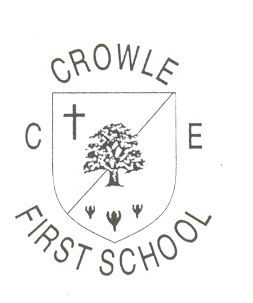 Crowle CE First SchoolScience Curriculum Document2022Overview of Substantive Knowledge across EYFS – Year 4Overview of Disciplinary Knowledge across Key Stage One and Lower Key Stage TwoKey Concepts in BiologyPlants                                                                        Page. 4Animals, including humans                                       Page. 8Living things and their habitats                                 Page. 12Key Concepts in ChemistryMaterials and their properties                                   Page. 16Rocks                                                                        Page. 19States of Matter                                                        Page. 21Key Concepts in PhysicsSeasonal Changes                                                 Page. 25Electricity                                                                Page. 27Light                                                                        Page. 29Sound                                                                     Page. 31Forces and Magnets                                               Page. 33BiologyBiologyBiologyChemistryChemistryChemistryPhysicsPhysicsPhysicsPhysicsPhysicsPlantsAnimals, including humansLiving things and their habitatsStates of matterMaterials and their propertiesRocksSeasonal changesElectricityLightSoundForces and magnetsEYFS1234Methods of Scientific EnquiryApparatus and TechniquesAnalysis, Presentation and Evaluation of Scientific DataDevelopment of Scientific KnowledgeKS1Asking simple questions and recognising that they can be answered in different ways.Identifying and classifying.Performing simple tests.Observing closely, using simple equipment.Gathering and recording data to help answer questions.Using their observations and ideas to suggest answers to questionsKS2Asking relevant questions and using different types of scientific enquiries to answer them.Setting up simple practical enquiries, comparative and fair tests.Making systematic and careful observations.Taking accurate measurements using standard units, using a range of equipment.Gathering, recording, classifying and presenting data in a variety of ways.Recording findings using simple scientific language, drawings, labelled diagrams, keys, bar charts, and tables.Reporting on findings from enquiries, including oral and written explanations, displays or presentations of results and conclusions.Using results to draw simple conclusions, make predictions for new values, suggest improvements and raise further questions.Identifying differences, similarities or changes related to simple scientific ideas and processes.Using straightforward scientific evidence to answer questions or to support their findings.PlantsPlantsPlantsPlantsPlantsPlantsPlantsPlantsEYFSYear 1Year 1Year 2Year 2Year 3Year 3Year 4National CurriculumMake simple observations about plants and can explain why some things occur.Identify and name a variety of common wild and garden plants, including deciduous and evergreen treesIdentify and describe the basic structure of a variety of common flowering plants, including trees.Identify and name a variety of common wild and garden plants, including deciduous and evergreen treesIdentify and describe the basic structure of a variety of common flowering plants, including trees.Observe and describe how seeds and bulbs grow into mature plants.Find out and describe how plants need water, light and a suitable temperature to grow and stay healthy.Observe and describe how seeds and bulbs grow into mature plants.Find out and describe how plants need water, light and a suitable temperature to grow and stay healthy.Identify and describe the functions of different parts of flowering plants: roots, stem/trunk, leaves and flowersExplore the requirements of plants for life and growth (air, light, water, nutrients from soil, and room to grow) and how they vary from plant to plantInvestigate the way in which water is transported within plantsExplore the part that flowers play in the life cycle of flowering plants, including pollination, seed formation and seed dispersal.Identify and describe the functions of different parts of flowering plants: roots, stem/trunk, leaves and flowersExplore the requirements of plants for life and growth (air, light, water, nutrients from soil, and room to grow) and how they vary from plant to plantInvestigate the way in which water is transported within plantsExplore the part that flowers play in the life cycle of flowering plants, including pollination, seed formation and seed dispersal.Key Substantive KnowledgeThere are plants in the immediate environment.Plants grow and should be treated with care.Know that plants are living but artificial plants are not living.Care for the environment.There are a range of garden plants, wild plants and trees.Trees can be deciduous or evergreen.Flowering plants have many parts including roots, stem/trunk, leaves and flowers.Fruit and vegetables are also plants/part of a plant.There are a range of garden plants, wild plants and trees.Trees can be deciduous or evergreen.Flowering plants have many parts including roots, stem/trunk, leaves and flowers.Fruit and vegetables are also plants/part of a plant.Plants usually grow from seeds and bulbs.Plants need warmth, light and water to grow and survive.Flowering plants make seeds to reproduce and make more plants. Some plants die after producing seeds and others live for many generationsPlants usually grow from seeds and bulbs.Plants need warmth, light and water to grow and survive.Flowering plants make seeds to reproduce and make more plants. Some plants die after producing seeds and others live for many generationsPlants make their own food in their leaves to provide them with energy, growth, repair and reproduce.Leaves absorb sunlight and carbon dioxide.Plants have roots to provide support and to draw moisture from the soil, through stems to take water to the rest of the plant.The plant makes its food from water and carbon dioxide, using sunlight as energy, in the green parts of plants (mainly leaves).Flowering plants have evolved specific parts to carry out pollination, fertilization and seed growth. Seed dispersal improves chances of enough seeds germinating and growing to mature.Seeds and bulbs need the right conditions to germinate. They contain a food store for the first stages of growth (ie until the plant is able to produce its own food).Plants make their own food in their leaves to provide them with energy, growth, repair and reproduce.Leaves absorb sunlight and carbon dioxide.Plants have roots to provide support and to draw moisture from the soil, through stems to take water to the rest of the plant.The plant makes its food from water and carbon dioxide, using sunlight as energy, in the green parts of plants (mainly leaves).Flowering plants have evolved specific parts to carry out pollination, fertilization and seed growth. Seed dispersal improves chances of enough seeds germinating and growing to mature.Seeds and bulbs need the right conditions to germinate. They contain a food store for the first stages of growth (ie until the plant is able to produce its own food).Disciplinary KnowledgeObserving closely, perhaps using magnifying glasses.Comparing and contrasting familiar plants.Describing how they were able to identify and group them.Drawing diagrams showing the parts of different plants including trees.Keeping records of how plants have changed over time, for example the leaves falling off trees and buds opening.Comparing and contrasting what they have found out about different plants.Observing closely, perhaps using magnifying glasses.Comparing and contrasting familiar plants.Describing how they were able to identify and group them.Drawing diagrams showing the parts of different plants including trees.Keeping records of how plants have changed over time, for example the leaves falling off trees and buds opening.Comparing and contrasting what they have found out about different plants.Observing and recording, with some accuracy, the growth of a variety of plants as they change over time from a seed or bulb.Observing similar plants at different stages of growth.Setting up a comparative test to show that plants need light and water to stay healthy.Observing and recording, with some accuracy, the growth of a variety of plants as they change over time from a seed or bulb.Observing similar plants at different stages of growth.Setting up a comparative test to show that plants need light and water to stay healthy.Comparing the effect of different factors on plant growth, for example the amount of light, the amount of fertiliser.Discovering (research and modelling) how seeds are formed by:Observing the different stages of plant cycles over a period of time;Looking for patterns in the structure of fruits that relate to how the seeds are dispersed.Observing how water is transported in plants, for example, by putting cut, white carnations into coloured water.Observing how water travels up the stem to the flowers.Comparing the effect of different factors on plant growth, for example the amount of light, the amount of fertiliser.Discovering (research and modelling) how seeds are formed by:Observing the different stages of plant cycles over a period of time;Looking for patterns in the structure of fruits that relate to how the seeds are dispersed.Observing how water is transported in plants, for example, by putting cut, white carnations into coloured water.Observing how water travels up the stem to the flowers.Key Vocabularyplantleafstemflowergrowrainsunwatersoilseedtreeleafleavesflowerblossompetalfruitberryrootsseedtrunkbranchstembarkstalkbudblossomsoildeciduousevergreenrosepoppysunflowerdandeliondaisybuttercupcloveroakyewbeechhorse chestnutsycamoreashleafflowerblossompetalfruitberryrootseedtrunkbranchstembarkstalkblossomsoilgerminationbudbulbmature plantlightshadesunlightwarncoolwatergrowhealthytemperatureoxygencarbon dioxidenutrientsmineralsrootsstemtrunkleavespetalstamenantherfilamentstylecarpelsepalovaryovuletemperatureoxygencarbon dioxidefertilisationseed dispersalseed formationpollenpollinationnectarnutrientsmineralsseed explosion absorbreproducegerminationphotosynthesisCommon MisconceptionsSome children may think: plants are flowering plants grown in pots with coloured petals and leaves and a stemtrees are not plants all leaves are green all stems are green a trunk is not a stem blossom is not a flower.Some children may think: plants are flowering plants grown in pots with coloured petals and leaves and a stemtrees are not plants all leaves are green all stems are green a trunk is not a stem blossom is not a flower.Some children may think:plants are not alive as they cannot be seen to moveseeds are not aliveall plants start out as seedsseeds and bulbs need sunlight to germinate.Some children may think:plants are not alive as they cannot be seen to moveseeds are not aliveall plants start out as seedsseeds and bulbs need sunlight to germinate.Some children may think:plants eat foodfood comes from the soil via the roots flowers are merely decorative rather than a vital part of the life cycle in reproduction plants only need sunlight to keep them warmroots suck in water which is then sucked up the stem.Some children may think:plants eat foodfood comes from the soil via the roots flowers are merely decorative rather than a vital part of the life cycle in reproduction plants only need sunlight to keep them warmroots suck in water which is then sucked up the stem.Possible Application of Knowledge and SkillsMake close observations of leaves, seeds, flowers etc.Compare two leaves, seeds, flowers etc.Classify leaves, seeds, flowers etc. using a range of characteristics.Identify plants by matching them to named images.Make observations of how plants change over a period of time.When further afield, spot plants that are the same as those in the local area studied regularly, describing the key features that helped them.Make close observations of leaves, seeds, flowers etc.Compare two leaves, seeds, flowers etc.Classify leaves, seeds, flowers etc. using a range of characteristics.Identify plants by matching them to named images.Make observations of how plants change over a period of time.When further afield, spot plants that are the same as those in the local area studied regularly, describing the key features that helped them.Make close observations of seeds and bulbs.Classify seeds and bulbs.Research and plan when and how to plant a range of seeds and bulbs.Look after the plants as they grow – weeding, thinning, watering etc.Make close observations and measurements of their plants growing from seeds and bulbs.Make comparisons between plants as they grow.Make close observations of seeds and bulbs.Classify seeds and bulbs.Research and plan when and how to plant a range of seeds and bulbs.Look after the plants as they grow – weeding, thinning, watering etc.Make close observations and measurements of their plants growing from seeds and bulbs.Make comparisons between plants as they grow.Observe what happens to plants over time when the leaves or roots are removed.Observe the effect of putting cut white carnations or celery in coloured water.Investigate what happens to plants when they are put in different conditions e.g. in darkness, in the cold, deprived of air, different types of soil, different fertilisers, varying amount of space.Spot flowers, seeds, berries and fruits outside throughout the year.Observe flowers carefully to identify the pollen.Observe flowers being visited by pollinators e.g. bees and butterflies in the summer.Observe seeds being blown from the trees e.g. sycamore seeds.Research different types of seed dispersal.Classify seeds in a range of ways, including by how they are dispersed.Create a new species of flowering plant.Observe what happens to plants over time when the leaves or roots are removed.Observe the effect of putting cut white carnations or celery in coloured water.Investigate what happens to plants when they are put in different conditions e.g. in darkness, in the cold, deprived of air, different types of soil, different fertilisers, varying amount of space.Spot flowers, seeds, berries and fruits outside throughout the year.Observe flowers carefully to identify the pollen.Observe flowers being visited by pollinators e.g. bees and butterflies in the summer.Observe seeds being blown from the trees e.g. sycamore seeds.Research different types of seed dispersal.Classify seeds in a range of ways, including by how they are dispersed.Create a new species of flowering plant.Assessment OpportunitiesPupils:Can name trees and other plants that they see regularlyCan describe some of the key features of these trees and plants e.g. the shape of the leaves, the colour of the flower/blossomCan point out trees which lost their leaves and those that kept them the whole yearCan point to and name the parts of a plant, recognising that they are not always the same e.g. leaves and stems may not be greenCan sort and group parts of plants using similarities and differencesCan use simple charts etc. to identify plantsCan collect information on features that change during the yearCan use photographs to talk about how plants change over timePupils:Can name trees and other plants that they see regularlyCan describe some of the key features of these trees and plants e.g. the shape of the leaves, the colour of the flower/blossomCan point out trees which lost their leaves and those that kept them the whole yearCan point to and name the parts of a plant, recognising that they are not always the same e.g. leaves and stems may not be greenCan sort and group parts of plants using similarities and differencesCan use simple charts etc. to identify plantsCan collect information on features that change during the yearCan use photographs to talk about how plants change over timePupils:Can describe how plants that they have grown from seeds and bulbs have developed over timeCan identify plants that grew well in different conditionsCan spot similarities and difference between bulbs and seedsCan nurture seeds and bulbs into mature plants identifying the different requirements of different plantsPupils:Can describe how plants that they have grown from seeds and bulbs have developed over timeCan identify plants that grew well in different conditionsCan spot similarities and difference between bulbs and seedsCan nurture seeds and bulbs into mature plants identifying the different requirements of different plantsPupils:Can explain the function of the parts of a flowering plantCan describe the life cycle of flowering plants, including pollination, seed formation, seed dispersal, and germinationCan give different methods of pollination and seed dispersal, including examplesCan explain observations made during investigationsCan look at the features of seeds to decide on their method of dispersalCan draw and label a diagram of their created flowering plant to show its parts, their role and the method of pollination and seed dispersalPupils:Can explain the function of the parts of a flowering plantCan describe the life cycle of flowering plants, including pollination, seed formation, seed dispersal, and germinationCan give different methods of pollination and seed dispersal, including examplesCan explain observations made during investigationsCan look at the features of seeds to decide on their method of dispersalCan draw and label a diagram of their created flowering plant to show its parts, their role and the method of pollination and seed dispersalScience CapitalFarmerAgronomistBotanistHorticultural scientistPathologistPlant breederGarden designerPropagation scientistConservationist Nature warden/ranger Environmental scientist  Ecotourism Researcher Field survey worker Entomologist BiologistFarmerAgronomistBotanistHorticultural scientistPathologistPlant breederGarden designerPropagation scientistConservationist Nature warden/ranger Environmental scientist  Ecotourism Researcher Field survey worker Entomologist BiologistFarmerAgronomistBotanistHorticultural scientistPathologistPlant breederGarden designerPropagation scientistConservationist Nature warden/ranger Environmental scientist  Ecotourism Researcher Field survey worker Entomologist BiologistFarmerAgronomistBotanistHorticultural scientistPathologistPlant breederGarden designerPropagation scientistConservationist Nature warden/ranger Environmental scientist  Ecotourism Researcher Field survey worker Entomologist BiologistFarmerAgronomistBotanistHorticultural scientistPathologistPlant breederGarden designerPropagation scientistConservationist Nature warden/ranger Environmental scientist  Ecotourism Researcher Field survey worker Entomologist BiologistFarmerAgronomistBotanistHorticultural scientistPathologistPlant breederGarden designerPropagation scientistConservationist Nature warden/ranger Environmental scientist  Ecotourism Researcher Field survey worker Entomologist BiologistFarmerAgronomistBotanistHorticultural scientistPathologistPlant breederGarden designerPropagation scientistConservationist Nature warden/ranger Environmental scientist  Ecotourism Researcher Field survey worker Entomologist BiologistAnimals, including humansAnimals, including humansAnimals, including humansAnimals, including humansAnimals, including humansAnimals, including humansAnimals, including humansAnimals, including humansAnimals, including humansEYFSYear 1Year 1Year 2Year 2Year 3Year 3Year 4Year 4National CurriculumChildren notice changes in their bodies after exercise such as heart beating faster. Children understand the importance of handwashing.Identify and name a variety of common animals including fish, amphibians, reptiles, birds and mammals.Identify and name a variety of common animals that are carnivores, herbivores and omnivores.Describe and compare the structure of a variety of common animals (fish, amphibians, reptiles, birds and mammals, including pets).Identify, name, draw and label the basic parts of the human body and say which part of the body is associated with each sense.Identify and name a variety of common animals including fish, amphibians, reptiles, birds and mammals.Identify and name a variety of common animals that are carnivores, herbivores and omnivores.Describe and compare the structure of a variety of common animals (fish, amphibians, reptiles, birds and mammals, including pets).Identify, name, draw and label the basic parts of the human body and say which part of the body is associated with each sense.Notice that animals, including humans, have offspring which grow into adults.Find out about and describe the basic needs of animals, including humans, for survival (water, food and air)Describe the importance for humans of exercise, eating the right amounts of different types of food, and hygiene.Notice that animals, including humans, have offspring which grow into adults.Find out about and describe the basic needs of animals, including humans, for survival (water, food and air)Describe the importance for humans of exercise, eating the right amounts of different types of food, and hygiene.Identify that animals, including humans, need the right types and amount of nutrition, and that they cannot make their own food; they get nutrition from what they eat.Identify that humans and some other animals have skeletons and muscles for support, protection and movement.Identify that animals, including humans, need the right types and amount of nutrition, and that they cannot make their own food; they get nutrition from what they eat.Identify that humans and some other animals have skeletons and muscles for support, protection and movement.Describe the simple functions of the basic parts of the digestive system in humansIdentify the different types of teeth in humans and their simple functionsConstruct and interpret a variety of food chains, identifying producers, predators and prey.Describe the simple functions of the basic parts of the digestive system in humansIdentify the different types of teeth in humans and their simple functionsConstruct and interpret a variety of food chains, identifying producers, predators and prey.Key Substantive KnowledgeKnow the names of some animals and match the adults to their young. Sort and group animals in different ways, e.g. number of legs, colour, furry, scaly etc.Identify the different parts of the body and find out what they do.Animals can be birds, fish,amphibians, reptiles, mammals.Animals can be carnivores,herbivores or omnivores.The structure of common animals can differ, e.g. wings, tail, beak. feathers, skin.The human body has different parts.Animals can be birds, fish,amphibians, reptiles, mammals.Animals can be carnivores,herbivores or omnivores.The structure of common animals can differ, e.g. wings, tail, beak. feathers, skin.The human body has different parts.Animals, including humans, have offspring which grow into adults.Humans resemble their parents in many ways.Animals, including humans, have basic needs for survival. (water, food, air, shelter).To stay healthy, humans need to exercise, eat the right amounts of different types of food, and stay clean.Animals, including humans, have offspring which grow into adults.Humans resemble their parents in many ways.Animals, including humans, have basic needs for survival. (water, food, air, shelter).To stay healthy, humans need to exercise, eat the right amounts of different types of food, and stay clean.Different animals are adapted to eat different foods.Humans and many animals have skeletons to support their bodies and protect vital organs.Muscles are connected to bones and move them when they contract.Movable joints connect bones together.Different animals are adapted to eat different foods.Humans and many animals have skeletons to support their bodies and protect vital organs.Muscles are connected to bones and move them when they contract.Movable joints connect bones together.Animals have teeth to help them eat.Different types of teeth do different jobsHumans have a digestive system that is made up of different functions.Food is broken down by the teeth and further in the stomach and intestines where nutrients go into the blood. The blood takes nutrients around the bodyFood chains are used to interpret producers, predators and prey.Nutrients produced by plants move to primary consumers then to secondary consumers through food chains.Animals have teeth to help them eat.Different types of teeth do different jobsHumans have a digestive system that is made up of different functions.Food is broken down by the teeth and further in the stomach and intestines where nutrients go into the blood. The blood takes nutrients around the bodyFood chains are used to interpret producers, predators and prey.Nutrients produced by plants move to primary consumers then to secondary consumers through food chains.Disciplinary KnowledgeCompare and contrast animals and humans at first hand or through videos and photographs.Using their senses to compare different textures, sounds and smells.Describing how they identify and group them.Grouping animals according to what they eat.Compare and contrast animals and humans at first hand or through videos and photographs.Using their senses to compare different textures, sounds and smells.Describing how they identify and group them.Grouping animals according to what they eat.Observing, through video or first-hand observation and measurement, how different animals/humans growRecording their findings using chartsAsking questions about what things animals/humans need for survival suggesting ways to find answers to their questions.Describing the main changes as young animal offspring grow into adults (at least: between egg and adult bird; between egg and adult insect; between baby and adult mammal)Observing, through video or first-hand observation and measurement, how different animals/humans growRecording their findings using chartsAsking questions about what things animals/humans need for survival suggesting ways to find answers to their questions.Describing the main changes as young animal offspring grow into adults (at least: between egg and adult bird; between egg and adult insect; between baby and adult mammal)Comparing and contrasting the diets of different animals (including their pets).Decide ways of grouping them according to what they eat.Researching different food groups and how they keep us healthy.Designing meals based (Create /Invent/ Design) on what they find out.Identifying and grouping animals with and without skeletons.Observing and comparing their movement.Exploring ideas about what would happen if humans did not have skeletons.Comparing and contrasting the diets of different animals (including their pets).Decide ways of grouping them according to what they eat.Researching different food groups and how they keep us healthy.Designing meals based (Create /Invent/ Design) on what they find out.Identifying and grouping animals with and without skeletons.Observing and comparing their movement.Exploring ideas about what would happen if humans did not have skeletons.Comparing the teeth of carnivores and herbivores.Suggesting reasons for differences [grouping & classifying].Finding out [testing and/or researching] what damages teeth and how to look after them.Drawing and discussing their ideas about the digestive system.Comparing them uasing models or images.Comparing the teeth of carnivores and herbivores.Suggesting reasons for differences [grouping & classifying].Finding out [testing and/or researching] what damages teeth and how to look after them.Drawing and discussing their ideas about the digestive system.Comparing them uasing models or images.Key Vocabularyheadbodyeyesearsmouthteethlegtailwingclawfinscalesfeathersfurbeakpawshoovesheartheadbodyeyesearsmouthteethlegtailwingclawfinscalesfeathersfurbeakpawshoovesfishbirdreptileamphibianmammalomnivorecarnivoreherbivoresighthearingsmelltastetouchinvertebratedietpredatorpreyoffspringgrowadultsbabytoddlerchildteenagernutritionreproducesurvivalwaterfoodairshelterexercisehygienesurvivalexercisefemalemalelife cyclebalanced dietnutritionnutrientscarbohydratessugarsproteinvitaminmineralsfibrefatsdairysugarsoxygen waterharvestforageomnivorecarnivoreherbivoreskeletonbonesmusclestissuesupportprotectskullribsspinejointscontractsrelaxedDigestive systemdigestionmouthteethtonguesalivaoesophagusstomachliver rectumanussmall intestine large intestinepharynxgall bladderpancreasfaecesurineenergywastenutrientsbloodstreamincisorscaninesmolarspremolarsfood chainherbivoreomnivorecarnivoreproducersconsumerspredatorpreyCommon MisconceptionsSome children may think:only four-legged mammals, such as pets, are animalshumans are not animals insects are not animals all ‘bugs’ or ‘creepy crawlies’, such as spiders, are part of the insect groupamphibians and reptiles are the same.Some children may think:only four-legged mammals, such as pets, are animalshumans are not animals insects are not animals all ‘bugs’ or ‘creepy crawlies’, such as spiders, are part of the insect groupamphibians and reptiles are the same.Some children may think:an animal’s habitat is like its ‘home’all animals that live in the sea are fishrespiration is breathingbreathing is respiration.Some children may think:an animal’s habitat is like its ‘home’all animals that live in the sea are fishrespiration is breathingbreathing is respiration.Some children may think:certain whole food groups like fats are ‘bad’ for youcertain specific foods, like cheese are also ‘bad’ for youdiet and fruit drinks are ‘good’ for yousnakes are similar to worms, so they must also be invertebratesinvertebrates have no form of skeleton.Some children may think:certain whole food groups like fats are ‘bad’ for youcertain specific foods, like cheese are also ‘bad’ for youdiet and fruit drinks are ‘good’ for yousnakes are similar to worms, so they must also be invertebratesinvertebrates have no form of skeleton.Some children may think:arrows in a food chains mean ‘eats’the death of one of the parts of a food chain or web has no, or limited, consequences on the rest of the chainthere is always plenty of food for wild animalsyour stomach is where your belly button isfood is digested only in the stomachwhen you have a meal, your food goes down one tube and your drink down anotherthe food you eat becomes “poo” and the drink becomes “wee”.Some children may think:arrows in a food chains mean ‘eats’the death of one of the parts of a food chain or web has no, or limited, consequences on the rest of the chainthere is always plenty of food for wild animalsyour stomach is where your belly button isfood is digested only in the stomachwhen you have a meal, your food goes down one tube and your drink down anotherthe food you eat becomes “poo” and the drink becomes “wee”.Possible Application of Knowledge and SkillsMake first-hand, close observations of animals from each of the groups.Compare two animals from the same or different groups.Classify animals using a range of features.Identify animals by matching them to named images.Classify animals according to what they eat.Make first-hand close observations of parts of the body e.g. hands, eyes.Compare two people.Take measurements of parts of their body.Compare parts of their own body.Look for patterns between people e.g. Do people with big hands have big feet?Classify people according to their features.Investigate human senses e.g. Which part of my body is good for feeling, which is not? Which food/flavours can I identify by taste? Which smells can I match?Make first-hand, close observations of animals from each of the groups.Compare two animals from the same or different groups.Classify animals using a range of features.Identify animals by matching them to named images.Classify animals according to what they eat.Make first-hand close observations of parts of the body e.g. hands, eyes.Compare two people.Take measurements of parts of their body.Compare parts of their own body.Look for patterns between people e.g. Do people with big hands have big feet?Classify people according to their features.Investigate human senses e.g. Which part of my body is good for feeling, which is not? Which food/flavours can I identify by taste? Which smells can I match?Ask people questions and use secondary sources to find out about the life cycles of some animals.Observe animals growing over a period of time e.g. chicks, caterpillars, a baby.Ask questions of a parent about how they look after their baby.Ask pet owners questions about how they look after their pet.Explore the effect of exercise on their bodies.Classify food in a range of ways, including using the Eatwell Guide.Investigate washing hands, using glitter gel.Ask people questions and use secondary sources to find out about the life cycles of some animals.Observe animals growing over a period of time e.g. chicks, caterpillars, a baby.Ask questions of a parent about how they look after their baby.Ask pet owners questions about how they look after their pet.Explore the effect of exercise on their bodies.Classify food in a range of ways, including using the Eatwell Guide.Investigate washing hands, using glitter gel.Classify food in a range of ways.Use food labels to explore the nutritional content of a range of food items.Use secondary sources to find out the types of food that contain the different nutrients.Use food labels to answer enquiry questions e.g. How much fat do different types of pizza contain? How much sugar is in soft drinks?Plan a daily diet to contain a good balance of nutrients.Explore the nutrients contained in fast food.Use secondary sources to research the parts and functions of the skeleton.Investigate patterns asking questions such as:Can people with longer legs run faster?Can people with bigger hands catch a ball better?Compare, contrast and classify skeletons of different animalsClassify food in a range of ways.Use food labels to explore the nutritional content of a range of food items.Use secondary sources to find out the types of food that contain the different nutrients.Use food labels to answer enquiry questions e.g. How much fat do different types of pizza contain? How much sugar is in soft drinks?Plan a daily diet to contain a good balance of nutrients.Explore the nutrients contained in fast food.Use secondary sources to research the parts and functions of the skeleton.Investigate patterns asking questions such as:Can people with longer legs run faster?Can people with bigger hands catch a ball better?Compare, contrast and classify skeletons of different animalsResearch the function of the parts of the digestive system.Create a model of the digestive system using household objects.Explore eating different types of food to identify which teeth are being used for cutting, tearing and grinding (chewing).Classify animals as herbivores, carnivores or omnivores according to the type of teeth they have in their skulls.Use food chains to identify producers, predators and prey within a habitat.Use secondary sources to identify animals in a habitat and find out what they eat.Research the function of the parts of the digestive system.Create a model of the digestive system using household objects.Explore eating different types of food to identify which teeth are being used for cutting, tearing and grinding (chewing).Classify animals as herbivores, carnivores or omnivores according to the type of teeth they have in their skulls.Use food chains to identify producers, predators and prey within a habitat.Use secondary sources to identify animals in a habitat and find out what they eat.Assessment OpportunitiesPupils:Can name a range of animals which includes animals from each of the vertebrate groupsCan describe the key features of these named animalsCan label key features on a picture/diagramCan write descriptively about an animalCan write a What am I? riddle about an animalCan describe what a range of animals eatCan play and lead ‘Simon says’During PE lessons, can follow instructions involving parts of the bodyCan label parts of the body on pictures and diagramsCan explore objects using different sensesPupils:Can name a range of animals which includes animals from each of the vertebrate groupsCan describe the key features of these named animalsCan label key features on a picture/diagramCan write descriptively about an animalCan write a What am I? riddle about an animalCan describe what a range of animals eatCan play and lead ‘Simon says’During PE lessons, can follow instructions involving parts of the bodyCan label parts of the body on pictures and diagramsCan explore objects using different sensesPupils:Can describe how animals, including humans, have offspring which grow into adults, using the appropriate names for the stagesCan state the basic needs of animals, including humans, for survivalCan state the importance for humans of exercise, eating the right amounts of different types of food, and hygieneCan name foods in each section of the Eatwell GuideCan describe, including using diagrams, the life cycle of some animals, including humans, and their growth to adults e.g. by creating a life cycle book for a younger childCan measure/observe how animals, including humans, grow.Show what they know about looking after a baby/animal by creating a parenting/pet owners’ guideExplain how development and health might be affected by differing conditions and needs being met/not metPupils:Can describe how animals, including humans, have offspring which grow into adults, using the appropriate names for the stagesCan state the basic needs of animals, including humans, for survivalCan state the importance for humans of exercise, eating the right amounts of different types of food, and hygieneCan name foods in each section of the Eatwell GuideCan describe, including using diagrams, the life cycle of some animals, including humans, and their growth to adults e.g. by creating a life cycle book for a younger childCan measure/observe how animals, including humans, grow.Show what they know about looking after a baby/animal by creating a parenting/pet owners’ guideExplain how development and health might be affected by differing conditions and needs being met/not metPupils:Can name the nutrients found in foodCan state that to be healthy we need to eat the right types of food to give us the correct amount of these nutrientsCan name some bones that make up their skeleton, giving examples that support, help them move or provide protectionCan describe how muscles and joints help them to moveCan classify food into those that are high or low in particular nutrientsCan answer their questions about nutrients in food, based on their gathered evidenceCan talk about the nutrient content of their daily planUse their data to look for patterns (or lack of them) when answering their enquiry questionCan give similarities e.g. they all have joints to help the animal move, and differences between skeletonsPupils:Can name the nutrients found in foodCan state that to be healthy we need to eat the right types of food to give us the correct amount of these nutrientsCan name some bones that make up their skeleton, giving examples that support, help them move or provide protectionCan describe how muscles and joints help them to moveCan classify food into those that are high or low in particular nutrientsCan answer their questions about nutrients in food, based on their gathered evidenceCan talk about the nutrient content of their daily planUse their data to look for patterns (or lack of them) when answering their enquiry questionCan give similarities e.g. they all have joints to help the animal move, and differences between skeletonsPupils:Can sequence the main parts of the digestive systemCan draw the main parts of the digestive system onto a human outlineCan describe what happens in each part of the digestive systemCan point to the three different types of teeth in their mouth and talk about their shape and what they are used forCan name producers, predators and prey within a habitatCan construct food chainsCan use diagrams or a model to describe the journey of food through the body explaining what happens in each partCan record the teeth in their mouth (make a dental record)Can explain the role of the different types of teethCan explain how the teeth in animal skulls show they are carnivores, herbivores or omnivoresCan create food chains based on researchPupils:Can sequence the main parts of the digestive systemCan draw the main parts of the digestive system onto a human outlineCan describe what happens in each part of the digestive systemCan point to the three different types of teeth in their mouth and talk about their shape and what they are used forCan name producers, predators and prey within a habitatCan construct food chainsCan use diagrams or a model to describe the journey of food through the body explaining what happens in each partCan record the teeth in their mouth (make a dental record)Can explain the role of the different types of teethCan explain how the teeth in animal skulls show they are carnivores, herbivores or omnivoresCan create food chains based on researchScience CapitalDoctorVetPhysiotherapistPhysiologistOphthalmologistZoologistConservationistSports scientistpathologistNutritionist (humans or other animals)DoctorVetPhysiotherapistPhysiologistOphthalmologistZoologistConservationistSports scientistpathologistNutritionist (humans or other animals)DoctorVetPhysiotherapistPhysiologistOphthalmologistZoologistConservationistSports scientistpathologistNutritionist (humans or other animals)DoctorVetPhysiotherapistPhysiologistOphthalmologistZoologistConservationistSports scientistpathologistNutritionist (humans or other animals)DoctorVetPhysiotherapistPhysiologistOphthalmologistZoologistConservationistSports scientistpathologistNutritionist (humans or other animals)DoctorVetPhysiotherapistPhysiologistOphthalmologistZoologistConservationistSports scientistpathologistNutritionist (humans or other animals)DoctorVetPhysiotherapistPhysiologistOphthalmologistZoologistConservationistSports scientistpathologistNutritionist (humans or other animals)DoctorVetPhysiotherapistPhysiologistOphthalmologistZoologistConservationistSports scientistpathologistNutritionist (humans or other animals)DoctorVetPhysiotherapistPhysiologistOphthalmologistZoologistConservationistSports scientistpathologistNutritionist (humans or other animals)Living things and their habitatsLiving things and their habitatsLiving things and their habitatsLiving things and their habitatsLiving things and their habitatsLiving things and their habitatsLiving things and their habitatsEYFSYear 1Year 2Year 2Year 3Year 4Year 4National CurriculumThey know about similarities and differences between themselves and others, and among families, communities and traditions. They can talk about their own environmentShow care and concern for living things and the environmentExplore and compare the differences between things that are living, dead, and things that have never been alive.Identify that most living things live in habitats to which they are suited and describe how different habitats provide for the basic needs of different kinds of animals and plants, and how they depend on each other.Identify and name a variety of plants and animals in their habitats, including micro-habitats.Describe how animals obtain their food from plants and other animals, using the idea of a simple food chain, and identify and name different sources of food.Explore and compare the differences between things that are living, dead, and things that have never been alive.Identify that most living things live in habitats to which they are suited and describe how different habitats provide for the basic needs of different kinds of animals and plants, and how they depend on each other.Identify and name a variety of plants and animals in their habitats, including micro-habitats.Describe how animals obtain their food from plants and other animals, using the idea of a simple food chain, and identify and name different sources of food.Recognise that living things can be grouped in a variety of ways.Explore and use classification keys to help group, identify and name a variety of living things in their local and wider environment.Recognise that environments can change and that this can sometimes pose dangers to living things.Recognise that living things can be grouped in a variety of ways.Explore and use classification keys to help group, identify and name a variety of living things in their local and wider environment.Recognise that environments can change and that this can sometimes pose dangers to living things.Key Substantive KnowledgeKnow the names of some animals and match the adults to their young. Sort and group animals in different ways, e.g. number of legs, colour, furry, scaly etc.Identify the different parts of the body and find out what they do.There are differences between things that are living, things that are dead and things that have never been alive.Living things survive in different habitats.Most living things live in habitats to which they are suited.Different habitats provide for the basic needs of different kinds of animals and plants.Environmental change can affect plants and animals that live there.Animals get their food from plants and other animals.There are differences between things that are living, things that are dead and things that have never been alive.Living things survive in different habitats.Most living things live in habitats to which they are suited.Different habitats provide for the basic needs of different kinds of animals and plants.Environmental change can affect plants and animals that live there.Animals get their food from plants and other animals.Living things can be divided into groups based upon their characteristics.Classification keys can be used for identifying plants and animals.Specific environments can change habitats and cause dangers.Different food chains occur in different habitats.Human activity significantly affects the environment.Living things can be divided into groups based upon their characteristics.Classification keys can be used for identifying plants and animals.Specific environments can change habitats and cause dangers.Different food chains occur in different habitats.Human activity significantly affects the environment.Disciplinary KnowledgeSorting and classifying things as to whether they are living, dead or were never alive.Recording their findings using chartsDescribing how they decided where to place things,Exploring questions such as: ‘Is a flame alive? Is a deciduous tree dead in winter?’Talking about ways of answering their questions.Constructing a simple food chain that includes humans (e.g. grass, cow, human);Describing the conditions in different habitats and micro-habitats (under log, on stony path, under bushes);Finding out how the conditions affect the number and type(s) of plants and animals that live there.Sorting and classifying things as to whether they are living, dead or were never alive.Recording their findings using chartsDescribing how they decided where to place things,Exploring questions such as: ‘Is a flame alive? Is a deciduous tree dead in winter?’Talking about ways of answering their questions.Constructing a simple food chain that includes humans (e.g. grass, cow, human);Describing the conditions in different habitats and micro-habitats (under log, on stony path, under bushes);Finding out how the conditions affect the number and type(s) of plants and animals that live there.Using and making simple guides or keys [grouping & classifying] to explore and identify local plants and animals.Making a guide [grouping & classifying] to local living things.Raising and answering questions based on their observations of animals and what they have found out about other animals that they have researched.Using and making simple guides or keys [grouping & classifying] to explore and identify local plants and animals.Making a guide [grouping & classifying] to local living things.Raising and answering questions based on their observations of animals and what they have found out about other animals that they have researched.Key Vocabularyneedsfoodwaterexercisegardenforestwoodwaterhabitatbiomesmicrohabitatsuitedsuitablebasic needdependfoodsheltermovefeedminibeast oceanmountainforestdesertbeachbushespondwoodlandmeadowunder logsstony pathlivingdeadnever been alivefood chainsourceherbivoreomnivorecarnivorepredatorpreyunder/inside bushesclassificationclassification keysinvertebratesvertebratesmammalsfishbirdsreptilesamphibiansinsectsarachnidsmolluscsenvironmenthabitathuman impactpositivenegativemigratehibernatemovementrespirationsensitivitygrowthexcretionreproductionnutritionCommon MisconceptionsSome children may think:an animal’s habitat is like its ‘home’plants and seeds are not alive as they cannot be seen to movefire is livingarrows in a food chain mean ‘eats’.Some children may think:an animal’s habitat is like its ‘home’plants and seeds are not alive as they cannot be seen to movefire is livingarrows in a food chain mean ‘eats’.Some children may think:the death of one of the parts of a food chain or web has no or limited consequences on the rest of the chainthere is always plenty of food for wild animalsanimals are only land-living creaturesanimals and plants can adapt to their habitats, however they changeall changes to habitats are negative.Some children may think:the death of one of the parts of a food chain or web has no or limited consequences on the rest of the chainthere is always plenty of food for wild animalsanimals are only land-living creaturesanimals and plants can adapt to their habitats, however they changeall changes to habitats are negative.Possible Application of Knowledge and SkillsExplore the outside environment regularly to find objects that are living, dead and have never lived.Classify objects found in the local environment.Observe animals and plants carefully, drawing and labelling diagrams.Create simple food chains for a familiar local habitat from first-hand observation and research.Create simple food chains from information given e.g. in picture books (Gruffalo etc.).Explore the outside environment regularly to find objects that are living, dead and have never lived.Classify objects found in the local environment.Observe animals and plants carefully, drawing and labelling diagrams.Create simple food chains for a familiar local habitat from first-hand observation and research.Create simple food chains from information given e.g. in picture books (Gruffalo etc.).Observe plants and animals in different habitats throughout the year.Compare and contrast the living things observed.Use classification keys to name unknown living things.Classify living things found in different habitats based on their features.Create a simple identification key based on observable features.Use fieldwork to explore human impact on the local environment e.g. litter, tree planting.Use secondary sources to find out about how environments may naturally change.Use secondary sources to find out about human impact, both positive and negative, on environments.Observe plants and animals in different habitats throughout the year.Compare and contrast the living things observed.Use classification keys to name unknown living things.Classify living things found in different habitats based on their features.Create a simple identification key based on observable features.Use fieldwork to explore human impact on the local environment e.g. litter, tree planting.Use secondary sources to find out about how environments may naturally change.Use secondary sources to find out about human impact, both positive and negative, on environments.Assessment OpportunitiesPupils:Can find a range of items outside that are living, dead and never livedCan name a range of animals and plants that live in a habitat and micro-habitats that they have studiedCan talk about how the features of these animals and plants make them suitable to the habitatCan talk about what the animals eat in a habitat and how the plants provide shelter for themCan construct a food chain that starts with a plant and has the arrows pointing in the correct directionPupils:Can find a range of items outside that are living, dead and never livedCan name a range of animals and plants that live in a habitat and micro-habitats that they have studiedCan talk about how the features of these animals and plants make them suitable to the habitatCan talk about what the animals eat in a habitat and how the plants provide shelter for themCan construct a food chain that starts with a plant and has the arrows pointing in the correct directionPupils:Can name living things living in a range of habitats, giving the key features that helped them to identify themCan give examples of how an environment may change both naturally and due to human impactCan keep a careful record of living things found in different habitats throughout the year (diagrams, tally charts etc.)Can use classification keys to identify unknown plants and animalsCan present their learning about changes to the environment in different ways e.g. campaign video, persuasive letterPupils:Can name living things living in a range of habitats, giving the key features that helped them to identify themCan give examples of how an environment may change both naturally and due to human impactCan keep a careful record of living things found in different habitats throughout the year (diagrams, tally charts etc.)Can use classification keys to identify unknown plants and animalsCan present their learning about changes to the environment in different ways e.g. campaign video, persuasive letterScience CapitalFarmerAgronomistBotanistHorticultural scientistPathologistPlant breederGarden designerPropagation scientistConservationist Nature warden/ranger Environmental scientist Water quality officer Ecotourism Researcher Field survey worker Entomologist Marine biologistFarmerAgronomistBotanistHorticultural scientistPathologistPlant breederGarden designerPropagation scientistConservationist Nature warden/ranger Environmental scientist Water quality officer Ecotourism Researcher Field survey worker Entomologist Marine biologistFarmerAgronomistBotanistHorticultural scientistPathologistPlant breederGarden designerPropagation scientistConservationist Nature warden/ranger Environmental scientist Water quality officer Ecotourism Researcher Field survey worker Entomologist Marine biologistFarmerAgronomistBotanistHorticultural scientistPathologistPlant breederGarden designerPropagation scientistConservationist Nature warden/ranger Environmental scientist Water quality officer Ecotourism Researcher Field survey worker Entomologist Marine biologistFarmerAgronomistBotanistHorticultural scientistPathologistPlant breederGarden designerPropagation scientistConservationist Nature warden/ranger Environmental scientist Water quality officer Ecotourism Researcher Field survey worker Entomologist Marine biologistFarmerAgronomistBotanistHorticultural scientistPathologistPlant breederGarden designerPropagation scientistConservationist Nature warden/ranger Environmental scientist Water quality officer Ecotourism Researcher Field survey worker Entomologist Marine biologistFarmerAgronomistBotanistHorticultural scientistPathologistPlant breederGarden designerPropagation scientistConservationist Nature warden/ranger Environmental scientist Water quality officer Ecotourism Researcher Field survey worker Entomologist Marine biologistMaterials and their propertiesMaterials and their propertiesMaterials and their propertiesMaterials and their propertiesMaterials and their propertiesMaterials and their propertiesMaterials and their propertiesMaterials and their propertiesMaterials and their propertiesEYFSYear 1Year 1Year 1Year 1Year 2Year 2Year 3Year 4National CurriculumIntroduce and encourage children to use the vocabulary of manipulation, e.g. squeeze and prod.Distinguish between an object and the material from which it is made.Identify and name a variety of everyday materials, including wood, plastic, glass, metal, water, and rock.Describe the simple physical properties of a variety of everyday materials.Compare and group together a variety of everyday materials on the basis of their simple physical properties.Distinguish between an object and the material from which it is made.Identify and name a variety of everyday materials, including wood, plastic, glass, metal, water, and rock.Describe the simple physical properties of a variety of everyday materials.Compare and group together a variety of everyday materials on the basis of their simple physical properties.Distinguish between an object and the material from which it is made.Identify and name a variety of everyday materials, including wood, plastic, glass, metal, water, and rock.Describe the simple physical properties of a variety of everyday materials.Compare and group together a variety of everyday materials on the basis of their simple physical properties.Distinguish between an object and the material from which it is made.Identify and name a variety of everyday materials, including wood, plastic, glass, metal, water, and rock.Describe the simple physical properties of a variety of everyday materials.Compare and group together a variety of everyday materials on the basis of their simple physical properties.Identify and compare the suitability of a variety of everyday materials, including wood, metal, plastic, glass, brick, rock, paper and cardboard for particular uses.Find out how the shapes of solid objects made from some materials can be changed by squashing, bending, twisting and stretching.Identify and compare the suitability of a variety of everyday materials, including wood, metal, plastic, glass, brick, rock, paper and cardboard for particular uses.Find out how the shapes of solid objects made from some materials can be changed by squashing, bending, twisting and stretching.Key Substantive KnowledgeRecognise some everyday materials, e.g. wood, glass, plastic.Compare and group together some everyday objects made from wood, plastic and glass.Use vocabulary to describe different media and materials.There are lots of different materials, including wood, plastic, glass, metal, water and rock.Objects can be made from different materials.Materials have describable properties.Different materials have different properties.Materials have similarities and differences.There are lots of different materials, including wood, plastic, glass, metal, water and rock.Objects can be made from different materials.Materials have describable properties.Different materials have different properties.Materials have similarities and differences.There are lots of different materials, including wood, plastic, glass, metal, water and rock.Objects can be made from different materials.Materials have describable properties.Different materials have different properties.Materials have similarities and differences.There are lots of different materials, including wood, plastic, glass, metal, water and rock.Objects can be made from different materials.Materials have describable properties.Different materials have different properties.Materials have similarities and differences.Everyday materials are suitable for particular uses.You have to study the properties of a material to decide if it is useful for a particular job.Some solid objects can be changed by squashing, bending, twisting and stretching. Some materials are found in nature (natural) and other are made by humans (mad-made).Everyday materials are suitable for particular uses.You have to study the properties of a material to decide if it is useful for a particular job.Some solid objects can be changed by squashing, bending, twisting and stretching. Some materials are found in nature (natural) and other are made by humans (mad-made).Disciplinary KnowledgePerforming simple tests to explore questions, for example: ‘What is the best material for an umbrella?Record results in a table.Compare materials using scientific vocabulary.Group and sort materials according to their properties.Performing simple tests to explore questions, for example: ‘What is the best material for an umbrella?Record results in a table.Compare materials using scientific vocabulary.Group and sort materials according to their properties.Performing simple tests to explore questions, for example: ‘What is the best material for an umbrella?Record results in a table.Compare materials using scientific vocabulary.Group and sort materials according to their properties.Performing simple tests to explore questions, for example: ‘What is the best material for an umbrella?Record results in a table.Compare materials using scientific vocabulary.Group and sort materials according to their properties.Comparing the uses of everyday materials in and around the school with materials found in other places (at home, the journey to school, on visits, and in stories, rhymes and songs).Observing different materials closely.Identifying and classifying the uses of different materials.Recording their observations.Thinking about unusual and creative uses for everyday materials.Comparing the uses of everyday materials in and around the school with materials found in other places (at home, the journey to school, on visits, and in stories, rhymes and songs).Observing different materials closely.Identifying and classifying the uses of different materials.Recording their observations.Thinking about unusual and creative uses for everyday materials.Key Vocabularywoodpaperglassplasticmetalwetdryshinybendysquashyhardsoftlumpywrinklysmoothwoodpaperglassplasticmetalwetdryshinybendysquashyhardsoftlumpywrinklysmoothobjectmaterialwoodplasticglassmetalwaterrockbrickpaperfabricelasticfoilcardboardrubberwoolclaypropertieshardsoftstretchystiffbendyfloppywaterproofabsorbentroughsmoothshinydullopaquetransparentobjectmaterialwoodplasticglassmetalwaterrockbrickpaperfabricelasticfoilcardboardrubberwoolclayobjectmaterialwoodplasticglassmetalwaterrockbrickpaperfabricelasticfoilcardboardrubberwoolclaysuitableusefulhard/softstretchy/stiffrigid/flexiblewaterproof/absorbentstrong/weakrough/smoothtransparent/opaqueshapepushpulltwistsquashbendstretchnaturalman-madeCommon MisconceptionsSome children may think:only fabrics are materialsonly building materials are materialsonly writing materials are materialsthe word ‘rock’ describes an object rather than a material‘solid’ is another word for hard.Some children may think:only fabrics are materialsonly building materials are materialsonly writing materials are materialsthe word ‘rock’ describes an object rather than a material‘solid’ is another word for hard.Some children may think:only fabrics are materialsonly building materials are materialsonly writing materials are materialsthe word rock describes an object rather than a materialsolid is another word for hard.Some children may think:only fabrics are materialsonly building materials are materialsonly writing materials are materialsthe word rock describes an object rather than a materialsolid is another word for hard.Some children may think:only fabrics are materialsonly building materials are materialsonly writing materials are materialsthe word rock describes an object rather than a materialsolid is another word for hard.Possible Application of Knowledge and SkillsClassify objects made of one material in different ways e.g. a group of object made of metal.Classify in different ways one type of object made from a range of materials e.g. a collection of spoons made of different materials.Classify materials based on their properties.Test the properties of objects e.g. absorbency of cloths, strength of party hats made of different papers, stiffness of paper plates, waterproofness of shelters.Classify objects made of one material in different ways e.g. a group of object made of metal.Classify in different ways one type of object made from a range of materials e.g. a collection of spoons made of different materials.Classify materials based on their properties.Test the properties of objects e.g. absorbency of cloths, strength of party hats made of different papers, stiffness of paper plates, waterproofness of shelters.Classify materials.Make suggestions about alternative materials for a purpose that are both suitable and unsuitableTest the properties of materials for particular uses e.g. compare the stretchiness of fabrics to select the most appropriate for Elastigirl’s costume, test materials for waterproofness to select the most appropriate for a rain hatClassify materials.Make suggestions about alternative materials for a purpose that are both suitable and unsuitableTest the properties of materials for particular uses e.g. compare the stretchiness of fabrics to select the most appropriate for Elastigirl’s costume, test materials for waterproofness to select the most appropriate for a rain hatClassify materials.Make suggestions about alternative materials for a purpose that are both suitable and unsuitableTest the properties of materials for particular uses e.g. compare the stretchiness of fabrics to select the most appropriate for Elastigirl’s costume, test materials for waterproofness to select the most appropriate for a rain hatAssessment OpportunitiesPupils:Can label a picture or diagram of an object made from different materialsCan describe the properties of different materialsPupils:Can label a picture or diagram of an object made from different materialsCan describe the properties of different materialsPupils:Can name an object, say what material it is made from, identify its properties and make a link between the properties and a particular useCan label a picture or diagram of an object made from different materialsFor a given object can identify what properties a suitable material needs to haveWhilst changing the shape of an object can describe the action usedCan use the words flexible and/or stretchy to describe materials that can be changed in shape and stiff and/or rigid for those that cannotCan recognise that a material may come in different forms which have different propertiesCan sort materials using a range of propertiesCan explain using the key properties why a material is suitable or not suitable for a purposeCan begin to choose an appropriate method for testing a material for a particular propertyCan use their test evidence to select appropriate material for a purpose e.g. Which material is the best for a rain hat?Pupils:Can name an object, say what material it is made from, identify its properties and make a link between the properties and a particular useCan label a picture or diagram of an object made from different materialsFor a given object can identify what properties a suitable material needs to haveWhilst changing the shape of an object can describe the action usedCan use the words flexible and/or stretchy to describe materials that can be changed in shape and stiff and/or rigid for those that cannotCan recognise that a material may come in different forms which have different propertiesCan sort materials using a range of propertiesCan explain using the key properties why a material is suitable or not suitable for a purposeCan begin to choose an appropriate method for testing a material for a particular propertyCan use their test evidence to select appropriate material for a purpose e.g. Which material is the best for a rain hat?Pupils:Can name an object, say what material it is made from, identify its properties and make a link between the properties and a particular useCan label a picture or diagram of an object made from different materialsFor a given object can identify what properties a suitable material needs to haveWhilst changing the shape of an object can describe the action usedCan use the words flexible and/or stretchy to describe materials that can be changed in shape and stiff and/or rigid for those that cannotCan recognise that a material may come in different forms which have different propertiesCan sort materials using a range of propertiesCan explain using the key properties why a material is suitable or not suitable for a purposeCan begin to choose an appropriate method for testing a material for a particular propertyCan use their test evidence to select appropriate material for a purpose e.g. Which material is the best for a rain hat?Science CapitalResearch scientistInventor Quality manager Project manager Analytical scientistCAD technician Design engineer Materials engineerResearch scientistInventor Quality manager Project manager Analytical scientistCAD technician Design engineer Materials engineerResearch scientistInventor Quality manager Project manager Analytical scientistCAD technician Design engineer Materials engineerResearch scientistInventor Quality manager Project manager Analytical scientistCAD technician Design engineer Materials engineerResearch scientistInventor Quality manager Project manager Analytical scientistCAD technician Design engineer Materials engineerResearch scientistInventor Quality manager Project manager Analytical scientistCAD technician Design engineer Materials engineerResearch scientistInventor Quality manager Project manager Analytical scientistCAD technician Design engineer Materials engineerRocksRocksRocksRocksRocksRocksRocksEYFSYear 1Year 2Year 3Year 3Year 3Year 4National CurriculumCompare and group together different kinds of rocks on the basis of their appearance and simple physical properties.Describe in simple terms how fossils are formed when things that have lived are trapped within rock.Recognise that soils are made from rocks and organic matter.Compare and group together different kinds of rocks on the basis of their appearance and simple physical properties.Describe in simple terms how fossils are formed when things that have lived are trapped within rock.Recognise that soils are made from rocks and organic matter.Compare and group together different kinds of rocks on the basis of their appearance and simple physical properties.Describe in simple terms how fossils are formed when things that have lived are trapped within rock.Recognise that soils are made from rocks and organic matter.Key Substantive KnowledgeRocks have different physical properties and can be compared and grouped.Simple physical properties of some rocks can be related to their formations.There are igneous and sedimentary rocks.Fossils are formed when living things are trapped within sedimentary rocks.Fossils provide evidence that living things have changed over time.Soil is made from rocks and organic matter.Rocks have different physical properties and can be compared and grouped.Simple physical properties of some rocks can be related to their formations.There are igneous and sedimentary rocks.Fossils are formed when living things are trapped within sedimentary rocks.Fossils provide evidence that living things have changed over time.Soil is made from rocks and organic matter.Rocks have different physical properties and can be compared and grouped.Simple physical properties of some rocks can be related to their formations.There are igneous and sedimentary rocks.Fossils are formed when living things are trapped within sedimentary rocks.Fossils provide evidence that living things have changed over time.Soil is made from rocks and organic matter.Disciplinary KnowledgeObserving rocks, including those used in buildings and gravestones.Exploring how and why they might have changed over time.Using (equipment) a hand lens or microscope to help them.Identify and classify rocks according to whether they have grains or crystals, and whether they have fossils in them.Research and discuss the different kinds of living things whose fossils are found in sedimentary rock.Compare different soils and fossils by identifying similarities and differences between them.Investigate what happens when rocks are rubbed together (classify according to hardness) or what changes occur when they are in water.Raise and answer questions about the way soils are formed.Observing rocks, including those used in buildings and gravestones.Exploring how and why they might have changed over time.Using (equipment) a hand lens or microscope to help them.Identify and classify rocks according to whether they have grains or crystals, and whether they have fossils in them.Research and discuss the different kinds of living things whose fossils are found in sedimentary rock.Compare different soils and fossils by identifying similarities and differences between them.Investigate what happens when rocks are rubbed together (classify according to hardness) or what changes occur when they are in water.Raise and answer questions about the way soils are formed.Observing rocks, including those used in buildings and gravestones.Exploring how and why they might have changed over time.Using (equipment) a hand lens or microscope to help them.Identify and classify rocks according to whether they have grains or crystals, and whether they have fossils in them.Research and discuss the different kinds of living things whose fossils are found in sedimentary rock.Compare different soils and fossils by identifying similarities and differences between them.Investigate what happens when rocks are rubbed together (classify according to hardness) or what changes occur when they are in water.Raise and answer questions about the way soils are formed.Key Vocabularyrockstonepebblebouldergraincrystalslayerssedimentarymetamorphicigneousorganic matterdecayhardsofttextureabsorbwatersoilfossilmagmaerosiontectonic platessolidify dissolvemarblechalkgranitesandstoneslatesoilpeat,sandy soilchalk soil clay soilpeatCommon MisconceptionsSome children may think:rocks are all hard in naturerock-like, man-made substances such as concrete or brick are rocksmaterials which have been polished or shaped for use, such as a granite worktop, are not rocks as they are no longer ‘natural’certain found artefacts, like old bits of pottery or coins, are fossilsa fossil is an actual piece of the extinct animal or plantsoil and compost are the same thing.Some children may think:rocks are all hard in naturerock-like, man-made substances such as concrete or brick are rocksmaterials which have been polished or shaped for use, such as a granite worktop, are not rocks as they are no longer ‘natural’certain found artefacts, like old bits of pottery or coins, are fossilsa fossil is an actual piece of the extinct animal or plantsoil and compost are the same thing.Some children may think:rocks are all hard in naturerock-like, man-made substances such as concrete or brick are rocksmaterials which have been polished or shaped for use, such as a granite worktop, are not rocks as they are no longer ‘natural’certain found artefacts, like old bits of pottery or coins, are fossilsa fossil is an actual piece of the extinct animal or plantsoil and compost are the same thing.Possible Application of Knowledge and SkillsObserve rocks closely.Classify rocks in a range of ways, based on their appearance.Devise a test to investigate the hardness of a range of rocks.Devise a test to investigate how much water different rocks absorb.Observe how rocks change over time e.g. gravestones or old building.Research using secondary sources how fossils are formed.Observe soils closely.Classify soils in a range of ways based on their appearance.Devise a test to investigate the water retention of soils.Observe how soil can be separated through sedimentation.Research the work of Mary Anning.Observe rocks closely.Classify rocks in a range of ways, based on their appearance.Devise a test to investigate the hardness of a range of rocks.Devise a test to investigate how much water different rocks absorb.Observe how rocks change over time e.g. gravestones or old building.Research using secondary sources how fossils are formed.Observe soils closely.Classify soils in a range of ways based on their appearance.Devise a test to investigate the water retention of soils.Observe how soil can be separated through sedimentation.Research the work of Mary Anning.Observe rocks closely.Classify rocks in a range of ways, based on their appearance.Devise a test to investigate the hardness of a range of rocks.Devise a test to investigate how much water different rocks absorb.Observe how rocks change over time e.g. gravestones or old building.Research using secondary sources how fossils are formed.Observe soils closely.Classify soils in a range of ways based on their appearance.Devise a test to investigate the water retention of soils.Observe how soil can be separated through sedimentation.Research the work of Mary Anning.Assessment OpportunitiesPupils:Can name some types of rock and give physical features of eachCan explain how a fossil is formedCan explain that soils are made from rocks and also contain living/dead matterCan classify rocks in a range of different ways, using appropriate vocabularyCan devise tests to explore the properties of rocks and use data to rank the rocksCan link rocks changing over time with their properties e.g. soft rocks get worn away more easilyCan present in different ways their understanding of how fossils are formed e.g. in role play, comic strip, chronological report, stop-go animation etc.Can identify plant/animal matter and rocks in samples of soilCan devise a test to explore the water retention of soilsPupils:Can name some types of rock and give physical features of eachCan explain how a fossil is formedCan explain that soils are made from rocks and also contain living/dead matterCan classify rocks in a range of different ways, using appropriate vocabularyCan devise tests to explore the properties of rocks and use data to rank the rocksCan link rocks changing over time with their properties e.g. soft rocks get worn away more easilyCan present in different ways their understanding of how fossils are formed e.g. in role play, comic strip, chronological report, stop-go animation etc.Can identify plant/animal matter and rocks in samples of soilCan devise a test to explore the water retention of soilsPupils:Can name some types of rock and give physical features of eachCan explain how a fossil is formedCan explain that soils are made from rocks and also contain living/dead matterCan classify rocks in a range of different ways, using appropriate vocabularyCan devise tests to explore the properties of rocks and use data to rank the rocksCan link rocks changing over time with their properties e.g. soft rocks get worn away more easilyCan present in different ways their understanding of how fossils are formed e.g. in role play, comic strip, chronological report, stop-go animation etc.Can identify plant/animal matter and rocks in samples of soilCan devise a test to explore the water retention of soilsScience CapitalResearch scientist Inventor Quality managerProject managerAnalytical scientist CAD technicianDesign engineer Materials engineer.Research scientist Inventor Quality managerProject managerAnalytical scientist CAD technicianDesign engineer Materials engineer.Research scientist Inventor Quality managerProject managerAnalytical scientist CAD technicianDesign engineer Materials engineer.States of MatterStates of MatterStates of MatterStates of MatterStates of MatterStates of MatterStates of MatterEYFSYear 1Year 2Year 3Year 4Year 4Year 4National CurriculumExploring media and materials- notice changes in properties as they are transformed through becoming wet, dry, flaky or fixed. Think about cause and effect. Observe and interact with natural processes, such as ice melting.Compare and group materials together, according to whether they are solids, liquids or gases.Observe that some materials change state when they are heated or cooled, and measure or research the temperature at which this happens in degrees Celsius (°C).Identify the part played by evaporation and condensation in the water cycle and associate the rate of evaporation with temperature.Compare and group materials together, according to whether they are solids, liquids or gases.Observe that some materials change state when they are heated or cooled, and measure or research the temperature at which this happens in degrees Celsius (°C).Identify the part played by evaporation and condensation in the water cycle and associate the rate of evaporation with temperature.Compare and group materials together, according to whether they are solids, liquids or gases.Observe that some materials change state when they are heated or cooled, and measure or research the temperature at which this happens in degrees Celsius (°C).Identify the part played by evaporation and condensation in the water cycle and associate the rate of evaporation with temperature.Key Substantive KnowledgeHeat dries materials/objects that are wet.Rain comes from the clouds in the sky.Water will get us wet.Materials melt in the Sun, like ice, and materials dry in the Sun, like puddles.Solids, liquids and gases are described by observable properties.Materials can be divided into solids, liquids and gases.Materials change state when heated or cooled.Heating causes solids to melt into liquids and liquids evaporate into gases.Cooling causes gases to condense into liquids and liquids to freeze into solids.The temperature at which given substances change state are always the same.Measuring temperature change is recorded using degrees Celsius (°C).Evaporation and condensation are key parts of the water cycle.Evaporation is associated with temperature.Solids, liquids and gases are described by observable properties.Materials can be divided into solids, liquids and gases.Materials change state when heated or cooled.Heating causes solids to melt into liquids and liquids evaporate into gases.Cooling causes gases to condense into liquids and liquids to freeze into solids.The temperature at which given substances change state are always the same.Measuring temperature change is recorded using degrees Celsius (°C).Evaporation and condensation are key parts of the water cycle.Evaporation is associated with temperature.Solids, liquids and gases are described by observable properties.Materials can be divided into solids, liquids and gases.Materials change state when heated or cooled.Heating causes solids to melt into liquids and liquids evaporate into gases.Cooling causes gases to condense into liquids and liquids to freeze into solids.The temperature at which given substances change state are always the same.Measuring temperature change is recorded using degrees Celsius (°C).Evaporation and condensation are key parts of the water cycle.Evaporation is associated with temperature.Disciplinary KnowledgeGrouping and classifying a variety of different materials.Exploring the effect of temperature on substances such as chocolate, butter, cream (for example, to make food such as chocolate crispy cakes and ice-cream for a party).Researching the temperature at which materials change state, for example, when iron melts or when oxygen condenses into a liquid.Observing and recording evaporation over a period of time, such as a puddle in the playground or washing on a line.Investigating the effect of temperature on washing drying or snowmen melting.Using data logging equipment to detect/measure and compare temperatures.Grouping and classifying a variety of different materials.Exploring the effect of temperature on substances such as chocolate, butter, cream (for example, to make food such as chocolate crispy cakes and ice-cream for a party).Researching the temperature at which materials change state, for example, when iron melts or when oxygen condenses into a liquid.Observing and recording evaporation over a period of time, such as a puddle in the playground or washing on a line.Investigating the effect of temperature on washing drying or snowmen melting.Using data logging equipment to detect/measure and compare temperatures.Grouping and classifying a variety of different materials.Exploring the effect of temperature on substances such as chocolate, butter, cream (for example, to make food such as chocolate crispy cakes and ice-cream for a party).Researching the temperature at which materials change state, for example, when iron melts or when oxygen condenses into a liquid.Observing and recording evaporation over a period of time, such as a puddle in the playground or washing on a line.Investigating the effect of temperature on washing drying or snowmen melting.Using data logging equipment to detect/measure and compare temperatures.Key VocabularywaterSunwetdrymeltpourrainsunlightcloudspuddlesicesolidliquidgaschanges of statestates of mattermeltingfreezing boilingmelting pointfreezing pointboiling pointtemperatureCelsiusthermometerparticlesmoleculescontainervolumeshaperigidsquashedvibrationssolidifycrystalsreversibleirreversibleevaporation condensationwater cycleprecipitationwater vapourCommon MisconceptionsSome children may think:‘solid’ is another word for hard or opaquesolids are hard and cannot break or change shape easily and are often in one piecesubstances made of very small particles like sugar or sand cannot be solidsparticles in liquids are further apart than in solids and they take up more spacewhen air is pumped into balloons, they become lighterwater in different forms – steam, water, ice – are all different substancesall liquids boil at the same temperature as water (100 degrees)melting, as a change of state, is the same as dissolvingsteam is visible water vapour (only the condensing water droplets can be seen)clouds are made of water vapour or steamthe substance on windows etc. is condensation rather than waterthe changing states of water (illustrated by the water cycle) are irreversibleevaporating or boiling water makes it vanishevaporation is when the Sun sucks up the water, or when water is absorbed into a surface/material.Some children may think:‘solid’ is another word for hard or opaquesolids are hard and cannot break or change shape easily and are often in one piecesubstances made of very small particles like sugar or sand cannot be solidsparticles in liquids are further apart than in solids and they take up more spacewhen air is pumped into balloons, they become lighterwater in different forms – steam, water, ice – are all different substancesall liquids boil at the same temperature as water (100 degrees)melting, as a change of state, is the same as dissolvingsteam is visible water vapour (only the condensing water droplets can be seen)clouds are made of water vapour or steamthe substance on windows etc. is condensation rather than waterthe changing states of water (illustrated by the water cycle) are irreversibleevaporating or boiling water makes it vanishevaporation is when the Sun sucks up the water, or when water is absorbed into a surface/material.Some children may think:‘solid’ is another word for hard or opaquesolids are hard and cannot break or change shape easily and are often in one piecesubstances made of very small particles like sugar or sand cannot be solidsparticles in liquids are further apart than in solids and they take up more spacewhen air is pumped into balloons, they become lighterwater in different forms – steam, water, ice – are all different substancesall liquids boil at the same temperature as water (100 degrees)melting, as a change of state, is the same as dissolvingsteam is visible water vapour (only the condensing water droplets can be seen)clouds are made of water vapour or steamthe substance on windows etc. is condensation rather than waterthe changing states of water (illustrated by the water cycle) are irreversibleevaporating or boiling water makes it vanishevaporation is when the Sun sucks up the water, or when water is absorbed into a surface/material.Possible Application of Knowledge and SkillsObserve closely and classify a range of solids. Observe closely and classify a range of liquids.Explore making gases visible e.g. squeezing sponges under water to see bubbles, and showing their effect e.g. using straws to blow objects, trees moving in the wind.Classify materials according to whether they are solids, liquids and gases.Observe a range of materials melting e.g. ice, chocolate, butter.Investigate how to melt ice more quickly.Observe the changes when making rocky road cakes or ice-cream.Investigate the melting point of different materials e.g. ice, margarine, butter and chocolate.Explore freezing different liquids e.g. tomato ketchup, oil, shampoo.Use a thermometer to measure temperatures e.g. icy water (melting), tap water, hot water, boiling water (demonstration).Observe water evaporating and condensing e.g. on cups of icy water and hot water.Set up investigations to explore changing the rate of evaporation e.g. washing, puddles, handprints on paper towels, liquids in containers.Use secondary sources to find out about the water cycle.Observe closely and classify a range of solids. Observe closely and classify a range of liquids.Explore making gases visible e.g. squeezing sponges under water to see bubbles, and showing their effect e.g. using straws to blow objects, trees moving in the wind.Classify materials according to whether they are solids, liquids and gases.Observe a range of materials melting e.g. ice, chocolate, butter.Investigate how to melt ice more quickly.Observe the changes when making rocky road cakes or ice-cream.Investigate the melting point of different materials e.g. ice, margarine, butter and chocolate.Explore freezing different liquids e.g. tomato ketchup, oil, shampoo.Use a thermometer to measure temperatures e.g. icy water (melting), tap water, hot water, boiling water (demonstration).Observe water evaporating and condensing e.g. on cups of icy water and hot water.Set up investigations to explore changing the rate of evaporation e.g. washing, puddles, handprints on paper towels, liquids in containers.Use secondary sources to find out about the water cycle.Observe closely and classify a range of solids. Observe closely and classify a range of liquids.Explore making gases visible e.g. squeezing sponges under water to see bubbles, and showing their effect e.g. using straws to blow objects, trees moving in the wind.Classify materials according to whether they are solids, liquids and gases.Observe a range of materials melting e.g. ice, chocolate, butter.Investigate how to melt ice more quickly.Observe the changes when making rocky road cakes or ice-cream.Investigate the melting point of different materials e.g. ice, margarine, butter and chocolate.Explore freezing different liquids e.g. tomato ketchup, oil, shampoo.Use a thermometer to measure temperatures e.g. icy water (melting), tap water, hot water, boiling water (demonstration).Observe water evaporating and condensing e.g. on cups of icy water and hot water.Set up investigations to explore changing the rate of evaporation e.g. washing, puddles, handprints on paper towels, liquids in containers.Use secondary sources to find out about the water cycle.Assessment OpportunitiesPupils:Can create a concept map, including arrows linking the key vocabularyCan name properties of solids, liquids and gasesCan give everyday examples of melting and freezingCan give everyday examples of evaporation and condensationCan describe the water cycleCan give reasons to justify why something is a solid liquid or gasCan give examples of things that melt/freeze and how their melting points varyFrom their observations, can give the melting points of some materialsUsing their data, can explain what affects how quickly a solid meltsCan measure temperatures using a thermometerCan explain why there is condensation on the inside the hot water cup but on the outside of the icy water cupFrom their data, can explain how to speed up or slow down evaporationCan present their learning about the water cycle in a range of ways e.g. diagrams, explanation text, story of a water dropletPupils:Can create a concept map, including arrows linking the key vocabularyCan name properties of solids, liquids and gasesCan give everyday examples of melting and freezingCan give everyday examples of evaporation and condensationCan describe the water cycleCan give reasons to justify why something is a solid liquid or gasCan give examples of things that melt/freeze and how their melting points varyFrom their observations, can give the melting points of some materialsUsing their data, can explain what affects how quickly a solid meltsCan measure temperatures using a thermometerCan explain why there is condensation on the inside the hot water cup but on the outside of the icy water cupFrom their data, can explain how to speed up or slow down evaporationCan present their learning about the water cycle in a range of ways e.g. diagrams, explanation text, story of a water dropletPupils:Can create a concept map, including arrows linking the key vocabularyCan name properties of solids, liquids and gasesCan give everyday examples of melting and freezingCan give everyday examples of evaporation and condensationCan describe the water cycleCan give reasons to justify why something is a solid liquid or gasCan give examples of things that melt/freeze and how their melting points varyFrom their observations, can give the melting points of some materialsUsing their data, can explain what affects how quickly a solid meltsCan measure temperatures using a thermometerCan explain why there is condensation on the inside the hot water cup but on the outside of the icy water cupFrom their data, can explain how to speed up or slow down evaporationCan present their learning about the water cycle in a range of ways e.g. diagrams, explanation text, story of a water dropletScience CapitalResearch scientistInventorQuality manager Project manager Analytical scientistCAD technician Design engineer Materials engineer.Research scientistInventorQuality manager Project manager Analytical scientistCAD technician Design engineer Materials engineer.Research scientistInventorQuality manager Project manager Analytical scientistCAD technician Design engineer Materials engineer.Research scientistInventorQuality manager Project manager Analytical scientistCAD technician Design engineer Materials engineer.Research scientistInventorQuality manager Project manager Analytical scientistCAD technician Design engineer Materials engineer.Research scientistInventorQuality manager Project manager Analytical scientistCAD technician Design engineer Materials engineer.Research scientistInventorQuality manager Project manager Analytical scientistCAD technician Design engineer Materials engineer.Seasonal ChangesSeasonal ChangesSeasonal ChangesSeasonal ChangesSeasonal ChangesSeasonal ChangesEYFSYear 1Year 1Year 2Year 3Year 4National CurriculumThey show concern and care for the environment andcan notice changes and differences.Develops an understanding of decay and changing over time.Observe changes across the four seasons.Observe and describe weather associated with the seasons and how day length varies.Observe changes across the four seasons.Observe and describe weather associated with the seasons and how day length varies.Key Substantive KnowledgeObserve the changes in the school playground, building with the natural materials available and exploring the changes in colour on the trees and plants.Make seasonal collections of leaves and plants and look for similarities and differences.The sun appears to move during the day, creating sunrise and sunset.There are four seasons (autumn, winter, spring, summer).Each season is different. The weather, temperature and number of daylight hours changes with each season.As the seasons change the weather and the length of the day changes.The sun appears to move during the day, creating sunrise and sunset.There are four seasons (autumn, winter, spring, summer).Each season is different. The weather, temperature and number of daylight hours changes with each season.As the seasons change the weather and the length of the day changes.Disciplinary KnowledgeObserve changes over time.Compare and contrast each season.Recording data in tables and charts about the weather.Making displays of what happens in the world around them, including day length, as the seasons change.Using data logging equipment to record temperatures.Using a rain gauge to investigate the amount of rainfall.Create a chart to record the daylight hours.Observe changes over time.Compare and contrast each season.Recording data in tables and charts about the weather.Making displays of what happens in the world around them, including day length, as the seasons change.Using data logging equipment to record temperatures.Using a rain gauge to investigate the amount of rainfall.Create a chart to record the daylight hours.Key Vocabularysnowwindrainsundaynightstormycloudyhotcoldfoggyweather sunnyrainwindsnow seasonswintersummerspringautumndaynightdaylightsunsunrisesunsetMonths of the Yeartemperatureclimatewarmcoldfreezingrain gaugewind vaneCommon MisconceptionsSome children may think:it always snows in winterit is always sunny in the summerthere are only flowers in spring and summerit rains most in the winter.Some children may think:it always snows in winterit is always sunny in the summerthere are only flowers in spring and summerit rains most in the winter.Possible Application of Knowledge and SkillsCollect information about the weather regularly throughout the year.Present this information in tables and charts to compare the weather across the seasons.Collect information, regularly throughout the year, of features that change with the seasons e.g. plants, animals, humans.Present this information in different ways to compare the seasons.Gather data about day length regularly throughout the year and present this to compare the seasons.Collect information about the weather regularly throughout the year.Present this information in tables and charts to compare the weather across the seasons.Collect information, regularly throughout the year, of features that change with the seasons e.g. plants, animals, humans.Present this information in different ways to compare the seasons.Gather data about day length regularly throughout the year and present this to compare the seasons.Assessment OpportunitiesPupils:Can name the four seasons and identify when in the year they occurCan describe weather in different seasons over a yearCan describe days as being longer (in time) in the summer and shorter in the winterCan describe other features that change through the yearUse the evidence gathered to describe the general types of weather and changes in day length over the seasons.Use their evidence to describe some other features of their surroundings, e.g. themselves, animals, plants that change over the seasonsDemonstrate their knowledge in different ways e.g. making a weather forecast video, writing seasonal poetry, creating seasonal artworkPupils:Can name the four seasons and identify when in the year they occurCan describe weather in different seasons over a yearCan describe days as being longer (in time) in the summer and shorter in the winterCan describe other features that change through the yearUse the evidence gathered to describe the general types of weather and changes in day length over the seasons.Use their evidence to describe some other features of their surroundings, e.g. themselves, animals, plants that change over the seasonsDemonstrate their knowledge in different ways e.g. making a weather forecast video, writing seasonal poetry, creating seasonal artworkScience CapitalMeteorologistClimatologistEnvironmental scientistMeteorologistClimatologistEnvironmental scientistMeteorologistClimatologistEnvironmental scientistElectricityElectricityElectricityElectricityElectricityElectricityElectricityElectricityElectricityElectricityElectricityEYFSYear 1Year 2Year 2Year 3Year 3Year 4Year 4Year 4Year 4Year 4National CurriculumIdentify common appliances that run on electricity.Construct a simple series electrical circuit, identifying and naming its basic parts, including cells, wires, bulbs, switches and buzzers.Identify whether or not a lamp will light in a simple series circuit, based on whether or not the lamp is part of a complete loop with a battery.Recognise that a switch opens and closes a circuit and associate this with whether or not a lamp lights in a simple series circuit.Recognise some common conductors and insulators, and associate metals with being good conductors.Identify common appliances that run on electricity.Construct a simple series electrical circuit, identifying and naming its basic parts, including cells, wires, bulbs, switches and buzzers.Identify whether or not a lamp will light in a simple series circuit, based on whether or not the lamp is part of a complete loop with a battery.Recognise that a switch opens and closes a circuit and associate this with whether or not a lamp lights in a simple series circuit.Recognise some common conductors and insulators, and associate metals with being good conductors.Identify common appliances that run on electricity.Construct a simple series electrical circuit, identifying and naming its basic parts, including cells, wires, bulbs, switches and buzzers.Identify whether or not a lamp will light in a simple series circuit, based on whether or not the lamp is part of a complete loop with a battery.Recognise that a switch opens and closes a circuit and associate this with whether or not a lamp lights in a simple series circuit.Recognise some common conductors and insulators, and associate metals with being good conductors.Identify common appliances that run on electricity.Construct a simple series electrical circuit, identifying and naming its basic parts, including cells, wires, bulbs, switches and buzzers.Identify whether or not a lamp will light in a simple series circuit, based on whether or not the lamp is part of a complete loop with a battery.Recognise that a switch opens and closes a circuit and associate this with whether or not a lamp lights in a simple series circuit.Recognise some common conductors and insulators, and associate metals with being good conductors.Identify common appliances that run on electricity.Construct a simple series electrical circuit, identifying and naming its basic parts, including cells, wires, bulbs, switches and buzzers.Identify whether or not a lamp will light in a simple series circuit, based on whether or not the lamp is part of a complete loop with a battery.Recognise that a switch opens and closes a circuit and associate this with whether or not a lamp lights in a simple series circuit.Recognise some common conductors and insulators, and associate metals with being good conductors.Key Substantive KnowledgeCommon appliances run on electricity.A source of electricity (mains of battery) is needed for electrical devices to work.Electricity sources push electricity round a circuit.More batteries will push the electricity round the circuit faster.Devices work harder when more electricity goes through them.A complete circuit is needed for electricity to flow and devices to work.A ‘simple series’ electrical circuit has basic parts: cells, wires, bulbs, switches and buzzers.A lamp can be turned on and off in a complete loop with a battery in a ‘simple series’ circuit.A switch is used to open and close a circuit.A lamp can be turned on and off using a switch in a ‘simple series’ circuit.Some materials allow electricity to flow easily and these are called conductors.Materials that don’t allow electricity to flow easily are called insulators.Common appliances run on electricity.A source of electricity (mains of battery) is needed for electrical devices to work.Electricity sources push electricity round a circuit.More batteries will push the electricity round the circuit faster.Devices work harder when more electricity goes through them.A complete circuit is needed for electricity to flow and devices to work.A ‘simple series’ electrical circuit has basic parts: cells, wires, bulbs, switches and buzzers.A lamp can be turned on and off in a complete loop with a battery in a ‘simple series’ circuit.A switch is used to open and close a circuit.A lamp can be turned on and off using a switch in a ‘simple series’ circuit.Some materials allow electricity to flow easily and these are called conductors.Materials that don’t allow electricity to flow easily are called insulators.Common appliances run on electricity.A source of electricity (mains of battery) is needed for electrical devices to work.Electricity sources push electricity round a circuit.More batteries will push the electricity round the circuit faster.Devices work harder when more electricity goes through them.A complete circuit is needed for electricity to flow and devices to work.A ‘simple series’ electrical circuit has basic parts: cells, wires, bulbs, switches and buzzers.A lamp can be turned on and off in a complete loop with a battery in a ‘simple series’ circuit.A switch is used to open and close a circuit.A lamp can be turned on and off using a switch in a ‘simple series’ circuit.Some materials allow electricity to flow easily and these are called conductors.Materials that don’t allow electricity to flow easily are called insulators.Common appliances run on electricity.A source of electricity (mains of battery) is needed for electrical devices to work.Electricity sources push electricity round a circuit.More batteries will push the electricity round the circuit faster.Devices work harder when more electricity goes through them.A complete circuit is needed for electricity to flow and devices to work.A ‘simple series’ electrical circuit has basic parts: cells, wires, bulbs, switches and buzzers.A lamp can be turned on and off in a complete loop with a battery in a ‘simple series’ circuit.A switch is used to open and close a circuit.A lamp can be turned on and off using a switch in a ‘simple series’ circuit.Some materials allow electricity to flow easily and these are called conductors.Materials that don’t allow electricity to flow easily are called insulators.Common appliances run on electricity.A source of electricity (mains of battery) is needed for electrical devices to work.Electricity sources push electricity round a circuit.More batteries will push the electricity round the circuit faster.Devices work harder when more electricity goes through them.A complete circuit is needed for electricity to flow and devices to work.A ‘simple series’ electrical circuit has basic parts: cells, wires, bulbs, switches and buzzers.A lamp can be turned on and off in a complete loop with a battery in a ‘simple series’ circuit.A switch is used to open and close a circuit.A lamp can be turned on and off using a switch in a ‘simple series’ circuit.Some materials allow electricity to flow easily and these are called conductors.Materials that don’t allow electricity to flow easily are called insulators.Disciplinary KnowledgeObserving/noticing patterns, for example, that bulbs get brighter if more cells are added, that metals tend to be conductors of electricity, and that some materials can and some cannot be used to connect across a gap in a circuit.Drawing a labelled diagram of s ‘simple series’ circuit.Creating a ‘simple series’ circuit using the correct equipment.Investigate which materials are conductors and which are insulators.Record data using appropriate charts/graphs.Observing/noticing patterns, for example, that bulbs get brighter if more cells are added, that metals tend to be conductors of electricity, and that some materials can and some cannot be used to connect across a gap in a circuit.Drawing a labelled diagram of s ‘simple series’ circuit.Creating a ‘simple series’ circuit using the correct equipment.Investigate which materials are conductors and which are insulators.Record data using appropriate charts/graphs.Observing/noticing patterns, for example, that bulbs get brighter if more cells are added, that metals tend to be conductors of electricity, and that some materials can and some cannot be used to connect across a gap in a circuit.Drawing a labelled diagram of s ‘simple series’ circuit.Creating a ‘simple series’ circuit using the correct equipment.Investigate which materials are conductors and which are insulators.Record data using appropriate charts/graphs.Observing/noticing patterns, for example, that bulbs get brighter if more cells are added, that metals tend to be conductors of electricity, and that some materials can and some cannot be used to connect across a gap in a circuit.Drawing a labelled diagram of s ‘simple series’ circuit.Creating a ‘simple series’ circuit using the correct equipment.Investigate which materials are conductors and which are insulators.Record data using appropriate charts/graphs.Observing/noticing patterns, for example, that bulbs get brighter if more cells are added, that metals tend to be conductors of electricity, and that some materials can and some cannot be used to connect across a gap in a circuit.Drawing a labelled diagram of s ‘simple series’ circuit.Creating a ‘simple series’ circuit using the correct equipment.Investigate which materials are conductors and which are insulators.Record data using appropriate charts/graphs.Key Vocabularyelectricityenergygeneratorelectricalappliancemainsplugpower sourceseries circuitcomponentelectricityenergygeneratorelectricalappliancemainsplugpower sourceseries circuitcomponentcurrent circuitcomponentcellbatterypositivenegativeconnectconnectorsloose connectionshort circuitcrocodile clip bulbswitchbuzzermotor conductorinsulatormetalnon-metalsymbolshort circuitcrocodile clip bulbswitchbuzzermotor conductorinsulatormetalnon-metalsymbolCommon MisconceptionsSome children may think:electricity flows to bulbs, not through themelectricity flows out of both ends of a batteryelectricity works by simply coming out of one end of a battery into the component.Some children may think:electricity flows to bulbs, not through themelectricity flows out of both ends of a batteryelectricity works by simply coming out of one end of a battery into the component.Some children may think:electricity flows to bulbs, not through themelectricity flows out of both ends of a batteryelectricity works by simply coming out of one end of a battery into the component.Some children may think:electricity flows to bulbs, not through themelectricity flows out of both ends of a batteryelectricity works by simply coming out of one end of a battery into the component.Some children may think:electricity flows to bulbs, not through themelectricity flows out of both ends of a batteryelectricity works by simply coming out of one end of a battery into the component.Possible Application of Knowledge and SkillsConstruct a range of circuits.Explore which materials can be used instead of wires to make a circuit.Classify the materials that were suitable/not suitable for wires.Explore how to connect a range of different switches and investigate how they function in different ways.Choose switches to add to circuits to solve particular problems, such as a pressure switch for a burglar alarm.Apply their knowledge of conductors and insulators to design and make different types of switch.Make circuits that can be controlled as part of a DT project.Construct a range of circuits.Explore which materials can be used instead of wires to make a circuit.Classify the materials that were suitable/not suitable for wires.Explore how to connect a range of different switches and investigate how they function in different ways.Choose switches to add to circuits to solve particular problems, such as a pressure switch for a burglar alarm.Apply their knowledge of conductors and insulators to design and make different types of switch.Make circuits that can be controlled as part of a DT project.Construct a range of circuits.Explore which materials can be used instead of wires to make a circuit.Classify the materials that were suitable/not suitable for wires.Explore how to connect a range of different switches and investigate how they function in different ways.Choose switches to add to circuits to solve particular problems, such as a pressure switch for a burglar alarm.Apply their knowledge of conductors and insulators to design and make different types of switch.Make circuits that can be controlled as part of a DT project.Construct a range of circuits.Explore which materials can be used instead of wires to make a circuit.Classify the materials that were suitable/not suitable for wires.Explore how to connect a range of different switches and investigate how they function in different ways.Choose switches to add to circuits to solve particular problems, such as a pressure switch for a burglar alarm.Apply their knowledge of conductors and insulators to design and make different types of switch.Make circuits that can be controlled as part of a DT project.Construct a range of circuits.Explore which materials can be used instead of wires to make a circuit.Classify the materials that were suitable/not suitable for wires.Explore how to connect a range of different switches and investigate how they function in different ways.Choose switches to add to circuits to solve particular problems, such as a pressure switch for a burglar alarm.Apply their knowledge of conductors and insulators to design and make different types of switch.Make circuits that can be controlled as part of a DT project.Assessment OpportunitiesCan name the components in a circuitCan make electric circuitsCan control a circuit using a switchCan name some metals that are conductorsCan name materials that are insulatorsCan communicate structures of circuits using drawings which show how the components are connectedUse classification evidence to identify that metals are good conductors and non-metals are insulatorsCan incorporate a switch into a circuit to turn it on and offCan connect a range of different switches identifying the parts that are insulators and conductorsCan add a circuit with a switch to a DT project and can demonstrate how it worksCan give reasons for choice of materials for making different parts of a switchCan describe how their switch workCan name the components in a circuitCan make electric circuitsCan control a circuit using a switchCan name some metals that are conductorsCan name materials that are insulatorsCan communicate structures of circuits using drawings which show how the components are connectedUse classification evidence to identify that metals are good conductors and non-metals are insulatorsCan incorporate a switch into a circuit to turn it on and offCan connect a range of different switches identifying the parts that are insulators and conductorsCan add a circuit with a switch to a DT project and can demonstrate how it worksCan give reasons for choice of materials for making different parts of a switchCan describe how their switch workCan name the components in a circuitCan make electric circuitsCan control a circuit using a switchCan name some metals that are conductorsCan name materials that are insulatorsCan communicate structures of circuits using drawings which show how the components are connectedUse classification evidence to identify that metals are good conductors and non-metals are insulatorsCan incorporate a switch into a circuit to turn it on and offCan connect a range of different switches identifying the parts that are insulators and conductorsCan add a circuit with a switch to a DT project and can demonstrate how it worksCan give reasons for choice of materials for making different parts of a switchCan describe how their switch workCan name the components in a circuitCan make electric circuitsCan control a circuit using a switchCan name some metals that are conductorsCan name materials that are insulatorsCan communicate structures of circuits using drawings which show how the components are connectedUse classification evidence to identify that metals are good conductors and non-metals are insulatorsCan incorporate a switch into a circuit to turn it on and offCan connect a range of different switches identifying the parts that are insulators and conductorsCan add a circuit with a switch to a DT project and can demonstrate how it worksCan give reasons for choice of materials for making different parts of a switchCan describe how their switch workCan name the components in a circuitCan make electric circuitsCan control a circuit using a switchCan name some metals that are conductorsCan name materials that are insulatorsCan communicate structures of circuits using drawings which show how the components are connectedUse classification evidence to identify that metals are good conductors and non-metals are insulatorsCan incorporate a switch into a circuit to turn it on and offCan connect a range of different switches identifying the parts that are insulators and conductorsCan add a circuit with a switch to a DT project and can demonstrate how it worksCan give reasons for choice of materials for making different parts of a switchCan describe how their switch workScience CapitalElectrical scientistCardiovascular Technologists and TechniciansAcoustic consultant.Aerospace engineer.Broadcast engineer.CAD technician.Control and instrumentation engineer.Design engineer.Electrical engineer.Electronics engineer.Electrical scientistCardiovascular Technologists and TechniciansAcoustic consultant.Aerospace engineer.Broadcast engineer.CAD technician.Control and instrumentation engineer.Design engineer.Electrical engineer.Electronics engineer.Electrical scientistCardiovascular Technologists and TechniciansAcoustic consultant.Aerospace engineer.Broadcast engineer.CAD technician.Control and instrumentation engineer.Design engineer.Electrical engineer.Electronics engineer.Electrical scientistCardiovascular Technologists and TechniciansAcoustic consultant.Aerospace engineer.Broadcast engineer.CAD technician.Control and instrumentation engineer.Design engineer.Electrical engineer.Electronics engineer.Electrical scientistCardiovascular Technologists and TechniciansAcoustic consultant.Aerospace engineer.Broadcast engineer.CAD technician.Control and instrumentation engineer.Design engineer.Electrical engineer.Electronics engineer.LightLightLightLightLightLightLightLightLightLightLightEYFSYear 1Year 1Year 2Year 2Year 3Year 3Year 3Year 3Year 3Year 4National CurriculumRecognise that they need light in order to see things and that dark is the absence of light.Notice that light is reflected from surfaces.Recognise that light from the sun can be dangerous and that there are ways to protect their eyes.Recognise that shadows are formed when the light from a light source is blocked by a solid object.Find patterns in the way that the size of shadows change.Recognise that they need light in order to see things and that dark is the absence of light.Notice that light is reflected from surfaces.Recognise that light from the sun can be dangerous and that there are ways to protect their eyes.Recognise that shadows are formed when the light from a light source is blocked by a solid object.Find patterns in the way that the size of shadows change.Recognise that they need light in order to see things and that dark is the absence of light.Notice that light is reflected from surfaces.Recognise that light from the sun can be dangerous and that there are ways to protect their eyes.Recognise that shadows are formed when the light from a light source is blocked by a solid object.Find patterns in the way that the size of shadows change.Recognise that they need light in order to see things and that dark is the absence of light.Notice that light is reflected from surfaces.Recognise that light from the sun can be dangerous and that there are ways to protect their eyes.Recognise that shadows are formed when the light from a light source is blocked by a solid object.Find patterns in the way that the size of shadows change.Recognise that they need light in order to see things and that dark is the absence of light.Notice that light is reflected from surfaces.Recognise that light from the sun can be dangerous and that there are ways to protect their eyes.Recognise that shadows are formed when the light from a light source is blocked by a solid object.Find patterns in the way that the size of shadows change.Key Substantive KnowledgeLight is required to see things and darkness is when light is absent.Transparent materials let light through them and opaque materials don’t let light through.Beams of light bounce off some materials and this is called reflection.Shiny materials reflect light beams better than non-shiny materials.A source of light is something that makes its own light.Examples of light sources are: the Sun, stars, fire, electric lights, fireflies and glow-worms.Light travels directly from a light source into your eyes.Looking at the sun can be dangerous and eye protection is needed.Shadows are formed when the light from a light source is blocked by a solid object.Shadow sizes vary depending on the position of a light source.Light is required to see things and darkness is when light is absent.Transparent materials let light through them and opaque materials don’t let light through.Beams of light bounce off some materials and this is called reflection.Shiny materials reflect light beams better than non-shiny materials.A source of light is something that makes its own light.Examples of light sources are: the Sun, stars, fire, electric lights, fireflies and glow-worms.Light travels directly from a light source into your eyes.Looking at the sun can be dangerous and eye protection is needed.Shadows are formed when the light from a light source is blocked by a solid object.Shadow sizes vary depending on the position of a light source.Light is required to see things and darkness is when light is absent.Transparent materials let light through them and opaque materials don’t let light through.Beams of light bounce off some materials and this is called reflection.Shiny materials reflect light beams better than non-shiny materials.A source of light is something that makes its own light.Examples of light sources are: the Sun, stars, fire, electric lights, fireflies and glow-worms.Light travels directly from a light source into your eyes.Looking at the sun can be dangerous and eye protection is needed.Shadows are formed when the light from a light source is blocked by a solid object.Shadow sizes vary depending on the position of a light source.Light is required to see things and darkness is when light is absent.Transparent materials let light through them and opaque materials don’t let light through.Beams of light bounce off some materials and this is called reflection.Shiny materials reflect light beams better than non-shiny materials.A source of light is something that makes its own light.Examples of light sources are: the Sun, stars, fire, electric lights, fireflies and glow-worms.Light travels directly from a light source into your eyes.Looking at the sun can be dangerous and eye protection is needed.Shadows are formed when the light from a light source is blocked by a solid object.Shadow sizes vary depending on the position of a light source.Light is required to see things and darkness is when light is absent.Transparent materials let light through them and opaque materials don’t let light through.Beams of light bounce off some materials and this is called reflection.Shiny materials reflect light beams better than non-shiny materials.A source of light is something that makes its own light.Examples of light sources are: the Sun, stars, fire, electric lights, fireflies and glow-worms.Light travels directly from a light source into your eyes.Looking at the sun can be dangerous and eye protection is needed.Shadows are formed when the light from a light source is blocked by a solid object.Shadow sizes vary depending on the position of a light source.Disciplinary KnowledgeInvestigate what happens to shadows when the light source moves or the distance between the light source and the object changes, looking for patterns and observing closely.Investigate the best material to make a shadow puppet.Record how shadows change throughout the day.Explore how mirrors reflect light.Investigate what happens to shadows when the light source moves or the distance between the light source and the object changes, looking for patterns and observing closely.Investigate the best material to make a shadow puppet.Record how shadows change throughout the day.Explore how mirrors reflect light.Investigate what happens to shadows when the light source moves or the distance between the light source and the object changes, looking for patterns and observing closely.Investigate the best material to make a shadow puppet.Record how shadows change throughout the day.Explore how mirrors reflect light.Investigate what happens to shadows when the light source moves or the distance between the light source and the object changes, looking for patterns and observing closely.Investigate the best material to make a shadow puppet.Record how shadows change throughout the day.Explore how mirrors reflect light.Investigate what happens to shadows when the light source moves or the distance between the light source and the object changes, looking for patterns and observing closely.Investigate the best material to make a shadow puppet.Record how shadows change throughout the day.Explore how mirrors reflect light.Key Vocabularylightdarkabsentlight sourcesunlightelectricitytransparenttranslucentopaquelightdarkabsentlight sourcesunlightelectricitytransparenttranslucentopaqueshinymattsurfaceshadowreflectreflectionmirrordangerouswarningshinymattsurfaceshadowreflectreflectionmirrordangerouswarningshinymattsurfaceshadowreflectreflectionmirrordangerouswarningCommon MisconceptionsSome children may think:we can still see even where there is an absence of any lightour eyes ‘get used to’ the darkthe moon and reflective surfaces are light sourcesa transparent object is a light sourceshadows contain details of the object, such as facial features on their own shadowshadows result from objects giving off darkness.Some children may think:we can still see even where there is an absence of any lightour eyes ‘get used to’ the darkthe moon and reflective surfaces are light sourcesa transparent object is a light sourceshadows contain details of the object, such as facial features on their own shadowshadows result from objects giving off darkness.Some children may think:we can still see even where there is an absence of any lightour eyes ‘get used to’ the darkthe moon and reflective surfaces are light sourcesa transparent object is a light sourceshadows contain details of the object, such as facial features on their own shadowshadows result from objects giving off darkness.Some children may think:we can still see even where there is an absence of any lightour eyes ‘get used to’ the darkthe moon and reflective surfaces are light sourcesa transparent object is a light sourceshadows contain details of the object, such as facial features on their own shadowshadows result from objects giving off darkness.Some children may think:we can still see even where there is an absence of any lightour eyes ‘get used to’ the darkthe moon and reflective surfaces are light sourcesa transparent object is a light sourceshadows contain details of the object, such as facial features on their own shadowshadows result from objects giving off darkness.Possible Application of Knowledge and SkillsExplore how different objects are more or less visible in different levels of lighting.Explore how objects with different surfaces (e.g. shiny vs matt) are more or less visible.Explore how shadows vary as the distance between a light source and an object or surface is changed.Explore shadows which are connected to and disconnected from the object e.g. shadows of clouds and children in the playground.Choose suitable materials to make shadow puppets.Create artwork using shadows.Explore how different objects are more or less visible in different levels of lighting.Explore how objects with different surfaces (e.g. shiny vs matt) are more or less visible.Explore how shadows vary as the distance between a light source and an object or surface is changed.Explore shadows which are connected to and disconnected from the object e.g. shadows of clouds and children in the playground.Choose suitable materials to make shadow puppets.Create artwork using shadows.Explore how different objects are more or less visible in different levels of lighting.Explore how objects with different surfaces (e.g. shiny vs matt) are more or less visible.Explore how shadows vary as the distance between a light source and an object or surface is changed.Explore shadows which are connected to and disconnected from the object e.g. shadows of clouds and children in the playground.Choose suitable materials to make shadow puppets.Create artwork using shadows.Explore how different objects are more or less visible in different levels of lighting.Explore how objects with different surfaces (e.g. shiny vs matt) are more or less visible.Explore how shadows vary as the distance between a light source and an object or surface is changed.Explore shadows which are connected to and disconnected from the object e.g. shadows of clouds and children in the playground.Choose suitable materials to make shadow puppets.Create artwork using shadows.Explore how different objects are more or less visible in different levels of lighting.Explore how objects with different surfaces (e.g. shiny vs matt) are more or less visible.Explore how shadows vary as the distance between a light source and an object or surface is changed.Explore shadows which are connected to and disconnected from the object e.g. shadows of clouds and children in the playground.Choose suitable materials to make shadow puppets.Create artwork using shadows.Assessment OpportunitiesPupils:Can describe how we see objects in light and can describe dark as the absence of lightCan state that it is dangerous to view the sun directly and state precautions used to view the sun, for example in eclipsesCan define transparent, translucent and opaqueCan describe how shadows are formedCan describe patterns in visibility of different objects in different lighting conditions and predict which will be more or less visible as conditions changeCan clearly explain, giving examples, that objects are not visible in complete darknessCan describe and demonstrate how shadows are formed by blocking lightCan describe, demonstrate and make predictions about patterns in how shadows varyPupils:Can describe how we see objects in light and can describe dark as the absence of lightCan state that it is dangerous to view the sun directly and state precautions used to view the sun, for example in eclipsesCan define transparent, translucent and opaqueCan describe how shadows are formedCan describe patterns in visibility of different objects in different lighting conditions and predict which will be more or less visible as conditions changeCan clearly explain, giving examples, that objects are not visible in complete darknessCan describe and demonstrate how shadows are formed by blocking lightCan describe, demonstrate and make predictions about patterns in how shadows varyPupils:Can describe how we see objects in light and can describe dark as the absence of lightCan state that it is dangerous to view the sun directly and state precautions used to view the sun, for example in eclipsesCan define transparent, translucent and opaqueCan describe how shadows are formedCan describe patterns in visibility of different objects in different lighting conditions and predict which will be more or less visible as conditions changeCan clearly explain, giving examples, that objects are not visible in complete darknessCan describe and demonstrate how shadows are formed by blocking lightCan describe, demonstrate and make predictions about patterns in how shadows varyPupils:Can describe how we see objects in light and can describe dark as the absence of lightCan state that it is dangerous to view the sun directly and state precautions used to view the sun, for example in eclipsesCan define transparent, translucent and opaqueCan describe how shadows are formedCan describe patterns in visibility of different objects in different lighting conditions and predict which will be more or less visible as conditions changeCan clearly explain, giving examples, that objects are not visible in complete darknessCan describe and demonstrate how shadows are formed by blocking lightCan describe, demonstrate and make predictions about patterns in how shadows varyPupils:Can describe how we see objects in light and can describe dark as the absence of lightCan state that it is dangerous to view the sun directly and state precautions used to view the sun, for example in eclipsesCan define transparent, translucent and opaqueCan describe how shadows are formedCan describe patterns in visibility of different objects in different lighting conditions and predict which will be more or less visible as conditions changeCan clearly explain, giving examples, that objects are not visible in complete darknessCan describe and demonstrate how shadows are formed by blocking lightCan describe, demonstrate and make predictions about patterns in how shadows varyScience CapitalOptical scientistCamera Design ResearcherLaser physicistOptical scientistCamera Design ResearcherLaser physicistOptical scientistCamera Design ResearcherLaser physicistOptical scientistCamera Design ResearcherLaser physicistOptical scientistCamera Design ResearcherLaser physicistSoundSoundSoundSoundSoundSoundEYFSYear 1Year 2Year 3Year 4Year 4National CurriculumIdentify how sounds are made, associating some of them with something vibratingRecognise that vibrations from sounds travel through a medium to the earFind patterns between the pitch of a sound and features of the object that produced itFind patterns between the volume of a sound and the strength of the vibrations that produced itRecognise that sounds get fainter as the distance from the sound source increases.Identify how sounds are made, associating some of them with something vibratingRecognise that vibrations from sounds travel through a medium to the earFind patterns between the pitch of a sound and features of the object that produced itFind patterns between the volume of a sound and the strength of the vibrations that produced itRecognise that sounds get fainter as the distance from the sound source increases.Key Substantive KnowledgeSound travels from its source in all directions and we hear it when it travels to our ears.Sound travel can be blocked.Sound spreads out as it travels.Sound is produced when an object vibrates. Changing the shape, size and material of an object will change the sound it produces.Sound moves through all materials by making them vibrate.Sound vibrations travel through a medium to the ear.Changing the way an object vibrates changes its sound.Bigger vibrations produce louder sounds and smaller vibrations produce quieter sounds.Faster vibrations (higher frequencies) produce higher pitched sounds.Sound travels from its source in all directions and we hear it when it travels to our ears.Sound travel can be blocked.Sound spreads out as it travels.Sound is produced when an object vibrates. Changing the shape, size and material of an object will change the sound it produces.Sound moves through all materials by making them vibrate.Sound vibrations travel through a medium to the ear.Changing the way an object vibrates changes its sound.Bigger vibrations produce louder sounds and smaller vibrations produce quieter sounds.Faster vibrations (higher frequencies) produce higher pitched sounds.Disciplinary KnowledgeFinding patterns in the sounds that are made by different objects such as saucepan lids of different sizes or elastic bands of different thicknesses.Investigate which materials provides the best insulation against sound.Create and play their own instruments by using what they have found out about pitch and volume.Using data logging equipment to detect/measure and compare sounds.Finding patterns in the sounds that are made by different objects such as saucepan lids of different sizes or elastic bands of different thicknesses.Investigate which materials provides the best insulation against sound.Create and play their own instruments by using what they have found out about pitch and volume.Using data logging equipment to detect/measure and compare sounds.Key Vocabularysoundsourcevibratevibrationtravelpitchhighlowvolumefaintloudquietinsulation frequenciesmediumouter earmiddle earear drumhammeranvilstirrupinner earcochleanervesCommon MisconceptionsPitch and volume are frequently confused, as both can be described as high or low.Some children may think:sound is only heard by the listenersound only travels in one direction from the sourcesound can’t travel through solids and liquidshigh sounds are load and low sounds are quiet.Pitch and volume are frequently confused, as both can be described as high or low.Some children may think:sound is only heard by the listenersound only travels in one direction from the sourcesound can’t travel through solids and liquidshigh sounds are load and low sounds are quiet.Possible Application of Knowledge and SkillsClassify sound sources.Explore making sounds with a range of objects, such as musical instruments and other household objects.Explore how string telephones or ear gongs work.Explore altering the pitch or volume of objects, such as the length of a guitar string, amount of water in bottles, size of tuning forks.Measure sounds over different distances.Measure sounds through different insulation materials.Classify sound sources.Explore making sounds with a range of objects, such as musical instruments and other household objects.Explore how string telephones or ear gongs work.Explore altering the pitch or volume of objects, such as the length of a guitar string, amount of water in bottles, size of tuning forks.Measure sounds over different distances.Measure sounds through different insulation materials.Assessment OpportunitiesPupils:Can name sound sources and state that sounds are produced by the vibration of the objectCan state that sounds travel through different mediums such as air, water, metalCan give examples to demonstrate how the pitch of a sound are linked to the features of the object that produced itCan give examples of how to change the volume of a sound e.g. increase the size of vibrations by hitting or blowing harderCan give examples to demonstrate that sounds get fainter as the distance from the sound source increasesCan explain what happens when you strike a drum or pluck a string and use a diagram to show how sounds travel from an object to the earCan demonstrate how to increase or decrease pitch and volume using musical instruments or other objectsCan use data to identify patterns in pitch and volumeCan explain how loudness can be reduced by moving further from the sound source or by using a sound insulating mediumPupils:Can name sound sources and state that sounds are produced by the vibration of the objectCan state that sounds travel through different mediums such as air, water, metalCan give examples to demonstrate how the pitch of a sound are linked to the features of the object that produced itCan give examples of how to change the volume of a sound e.g. increase the size of vibrations by hitting or blowing harderCan give examples to demonstrate that sounds get fainter as the distance from the sound source increasesCan explain what happens when you strike a drum or pluck a string and use a diagram to show how sounds travel from an object to the earCan demonstrate how to increase or decrease pitch and volume using musical instruments or other objectsCan use data to identify patterns in pitch and volumeCan explain how loudness can be reduced by moving further from the sound source or by using a sound insulating mediumScience CapitalAudiologistAcoustic scientistAcoustic engineerSound technicianMusic scientistAudiologistAcoustic scientistAcoustic engineerSound technicianMusic scientistForces and MagnetsForces and MagnetsForces and MagnetsForces and MagnetsForces and MagnetsForces and MagnetsEYFSYear 1Year 2Year 3Year 3Year 4National CurriculumIntroduce and encourage children to use the vocabulary of manipulation, e.g. squeeze and prod.Shows an interest in technological toys with knobs or pulleys.Can talk about why things happen and how things work.Compare how things move on different surfaces.Notice that some forces need contact between two objects, but magnetic forces can act at a distance.Observe how magnets attract or repel each other and attract some materials and not others.Compare and group together a variety of everyday materials on the basis of whether they are attracted to a magnet, and identify some magnetic materials.Describe magnets as having two poles.Predict whether two magnets will attract or repel each other, depending on which poles are facing.Compare how things move on different surfaces.Notice that some forces need contact between two objects, but magnetic forces can act at a distance.Observe how magnets attract or repel each other and attract some materials and not others.Compare and group together a variety of everyday materials on the basis of whether they are attracted to a magnet, and identify some magnetic materials.Describe magnets as having two poles.Predict whether two magnets will attract or repel each other, depending on which poles are facing.Key Substantive KnowledgeObserve and interact with natural processes, e.g. a magnet attracting an object and a boat floating on water.Explore and play with a range of toys that require a pull or push action.Begin to describe how to use a range of different toys.They will develop a basic understand of the concept of forces through twisting, pushing, slotting and playing with magnetic toys Explore the effects of pushing different buttons to make movements.Objects move differently depending on the surface.Forces can act upon each other when contact is made between them.Pushing and pulling can make things move faster or slower or stop them from moving.Larger masses take a large force (pushes and pulls) to move or stop them.Pushing and pulling can change the shape of things.Large forces have bigger effects.Magnets have two ‘poles’ – North and South.Magnets exert attractive and repulsive forces on each other.Magnets exert non-contact forces, which work through some materials.Magnets exert attractive forces on some materials.Magnet forces are affected by magnet strength, object mass, distance from object and object material.Everyday materials can be grouped and compared depending on their attraction to a magnet or not. Not all materials are magnetic.Objects move differently depending on the surface.Forces can act upon each other when contact is made between them.Pushing and pulling can make things move faster or slower or stop them from moving.Larger masses take a large force (pushes and pulls) to move or stop them.Pushing and pulling can change the shape of things.Large forces have bigger effects.Magnets have two ‘poles’ – North and South.Magnets exert attractive and repulsive forces on each other.Magnets exert non-contact forces, which work through some materials.Magnets exert attractive forces on some materials.Magnet forces are affected by magnet strength, object mass, distance from object and object material.Everyday materials can be grouped and compared depending on their attraction to a magnet or not. Not all materials are magnetic.Disciplinary KnowledgeComparing how different things move and grouping them.Raising questions and carrying out tests to find out how far things move on different surfaces.Gathering and recording data to find answers to their questions.Exploring the strengths of different magnets and finding a fair way to compare them.Sorting materials into those that are magnetic and those that are not.Looking for patterns in the way that magnets behave in relation to each other and what might affect this, for example, the strength of the magnet or which pole faces another.Identifying how these properties make magnets useful in everyday items and suggesting creative uses for different magnets.Comparing how different things move and grouping them.Raising questions and carrying out tests to find out how far things move on different surfaces.Gathering and recording data to find answers to their questions.Exploring the strengths of different magnets and finding a fair way to compare them.Sorting materials into those that are magnetic and those that are not.Looking for patterns in the way that magnets behave in relation to each other and what might affect this, for example, the strength of the magnet or which pole faces another.Identifying how these properties make magnets useful in everyday items and suggesting creative uses for different magnets.Key Vocabularypushpulltwiststretchturnopenliftsqueezepinchflicktapforcepushpulltwistcontactforcenon-contact forcemagnetic forcemagnetstrengthbar magnetring magnetbutton magnethorseshoe magnetwand magnetattractrepelpolesNorth PoleSouth Pole metalironnickelcobaltsilvergoldcoppermagnesiumplatinumaluminiumCommon MisconceptionsSome children may think:the bigger the magnet the stronger it isall metals are magnetic.Some children may think:the bigger the magnet the stronger it isall metals are magnetic.Possible Application of Knowledge and SkillsCarry out investigations to explore how objects move on different surfaces e.g. spinning tops/coins, rolling balls/cars, clockwork toys, soles of shoes etc.Explore what materials are attracted to a magnet.Classify materials according to whether they are magnetic.Explore the way that magnets behave in relation to each other.Use a marked magnet to find the unmarked poles on other types of magnets.Explore how magnets work at a distance e.g. through the table, in water, jumping paper clips up off the table.Devise an investigation to test the strength of magnets.Carry out investigations to explore how objects move on different surfaces e.g. spinning tops/coins, rolling balls/cars, clockwork toys, soles of shoes etc.Explore what materials are attracted to a magnet.Classify materials according to whether they are magnetic.Explore the way that magnets behave in relation to each other.Use a marked magnet to find the unmarked poles on other types of magnets.Explore how magnets work at a distance e.g. through the table, in water, jumping paper clips up off the table.Devise an investigation to test the strength of magnets.Assessment OpportunitiesPupils:Can give examples of forces in everyday lifeCan give examples of objects moving differently on different surfacesCan name a range of types of magnets and show how the poles attract and repelCan draw diagrams using arrows to show the attraction and repulsion between the poles of magnetsCan use their results to describe how objects move on different surfacesCan use their results to make predictions for further tests e.g. it will spin for longer on this surface than that, but not as long as it spun on that surfaceCan use classification evidence to identify that some metals, but not all, are magneticThrough their exploration, they can show how like poles repel and unlike poles attract, and name unmarked polesCan use test data to rank magnetsPupils:Can give examples of forces in everyday lifeCan give examples of objects moving differently on different surfacesCan name a range of types of magnets and show how the poles attract and repelCan draw diagrams using arrows to show the attraction and repulsion between the poles of magnetsCan use their results to describe how objects move on different surfacesCan use their results to make predictions for further tests e.g. it will spin for longer on this surface than that, but not as long as it spun on that surfaceCan use classification evidence to identify that some metals, but not all, are magneticThrough their exploration, they can show how like poles repel and unlike poles attract, and name unmarked polesCan use test data to rank magnetsScience CapitalGeomagnetistMagnetic engineerElectromagnetic engineerRadiologistGeomagnetistMagnetic engineerElectromagnetic engineerRadiologistGeomagnetistMagnetic engineerElectromagnetic engineerRadiologistGeomagnetistMagnetic engineerElectromagnetic engineerRadiologistGeomagnetistMagnetic engineerElectromagnetic engineerRadiologist